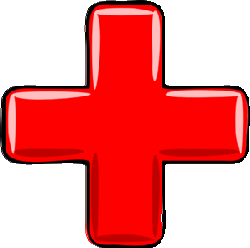 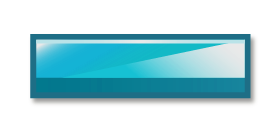 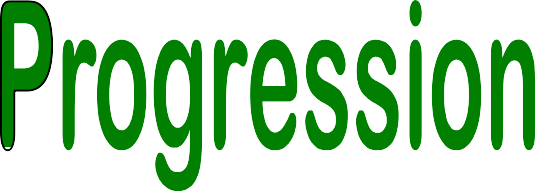 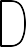 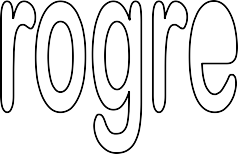 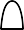 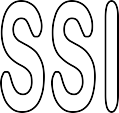 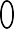 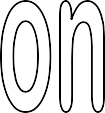 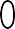 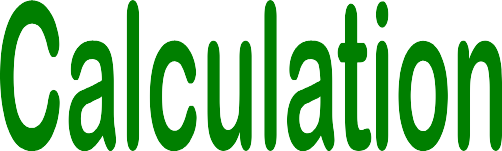 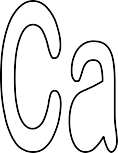 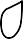 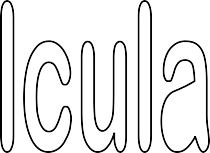 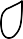 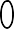 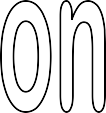 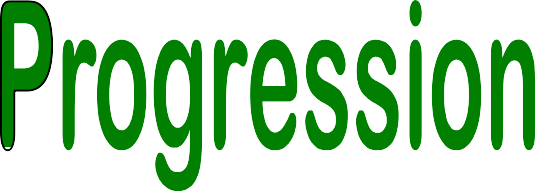 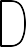 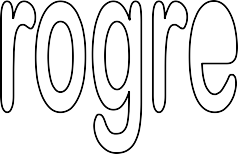 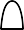 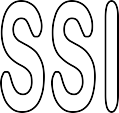 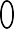 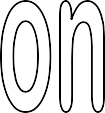 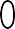 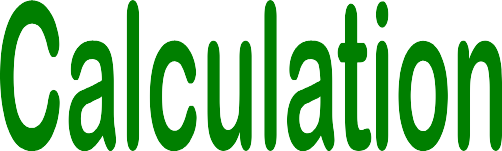 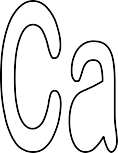 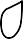 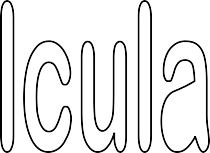 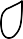 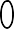 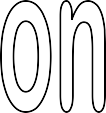 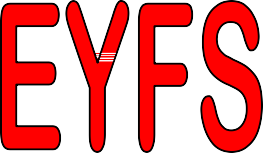 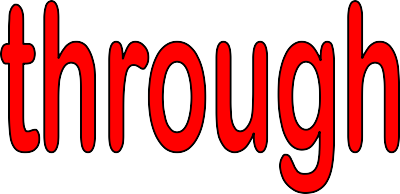 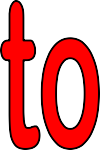 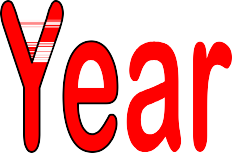 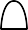 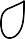 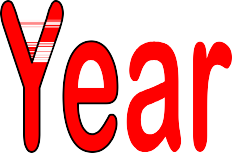 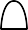 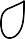                                                         1	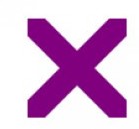 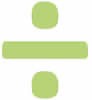 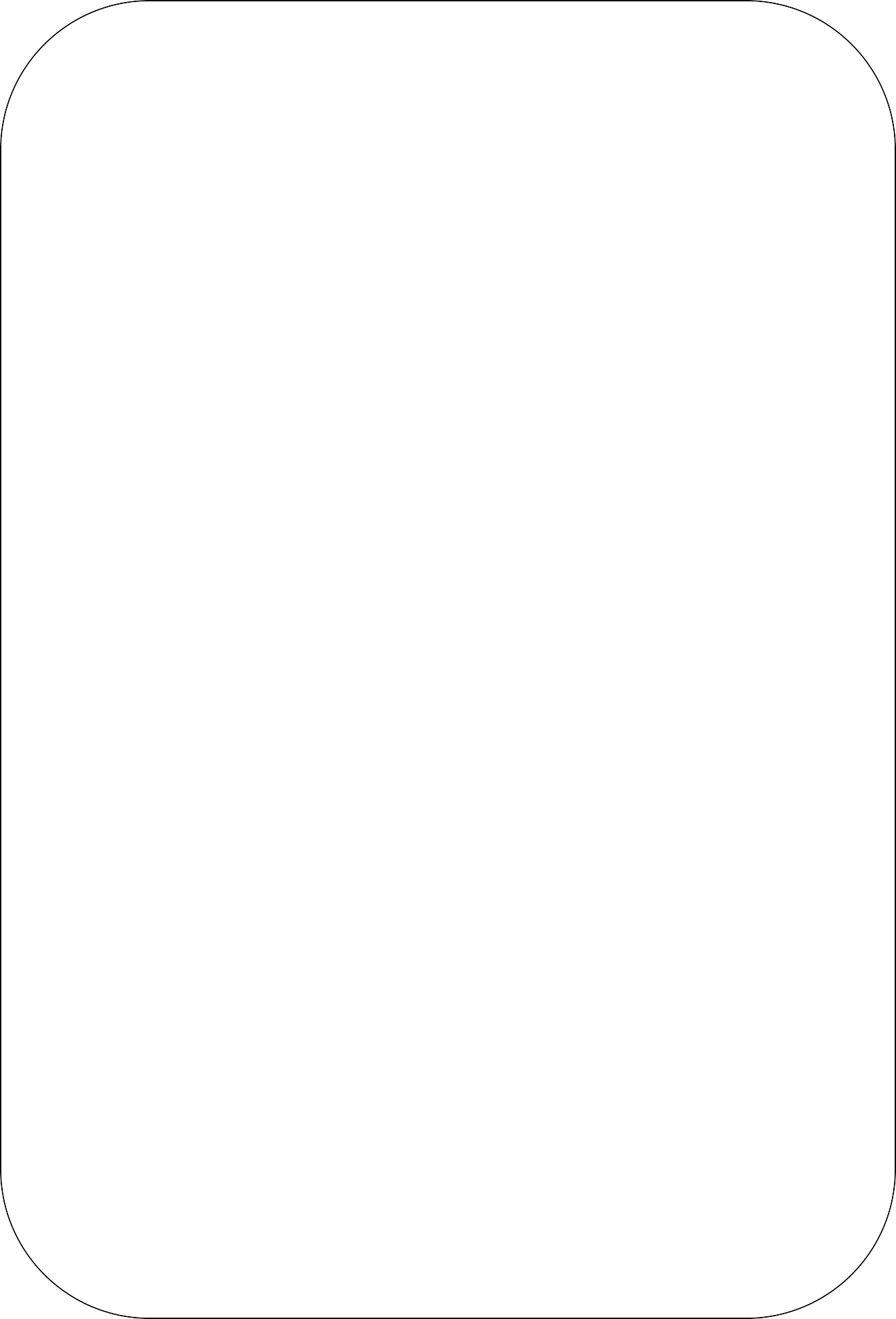 The following Progression in Calculation policy has been written to meet the requirements of the National Curriculum 2014 for the teaching and learning of Mathematics.It is designed to give a consistent and smooth progression of learning in calculations from EYFS through to Year 6.The Progression in Calculation policy is organised according to Year group expectations as set out in the National Curriculum. Your child will progress through the methods of calculation according to their ability within the four operations of addition, subtraction, multiplication and division.The methods shown are only written ways of calculating. Children will also be calculating using mental strategies too.During their time at Holy Trinity, children learn how to use models and images, such as empty number lines, to support their mental and informal written methods of calculation. As children’s mental methods are strengthened and refined, so too are their informal written methods. These methods become more efficient and succinct and lead to efficient written methods that can be used more generally. By the end of Year 6 children are equipped with mental and written methods that they understand and can use correctly.When faced with a calculation, children are able to decide which method is most appropriate and have strategies to check its accuracy. They will do this by asking themselves:Can I do this in my head?Can I do this in my head using drawing or jottings?Do I need to use a pencil and paper procedure?The overall aim is that when children leave inYear 6 they:have a secure knowledge of number facts and a good understanding of the four operations;are able to use this knowledge and understanding to carry out calculations mentally and to apply general strategies when using one-digit and two-digit numbers and particular strategies to special cases involving bigger numbers;make use of diagrams and informal notes to help record steps and part answers when using mental methods that generate more information than can be kept in their heads;have an efficient and reliable written method of calculation for each operation that children can apply with confidence when undertaking calculations that they cannot carry out mentally;In order to become confident, efficient andaccurate mathematicians, children will be encouraged to:approximate their answers before calculating.check their answers after calculation using an appropriate strategy.consider if a mental calculation would be appropriate before using written methods.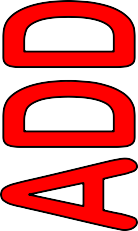 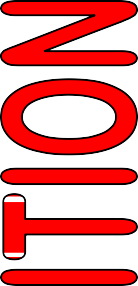 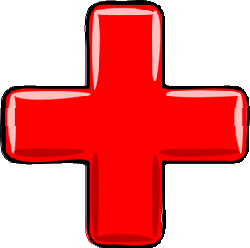 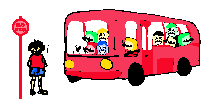 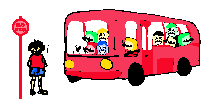 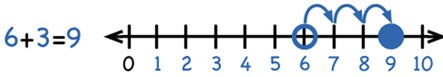 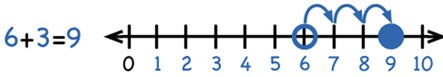 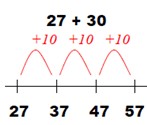 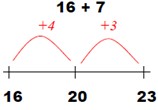 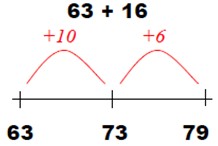 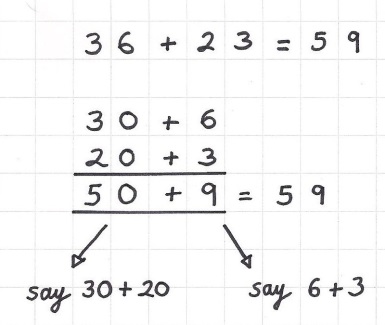 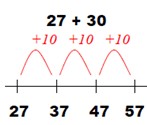 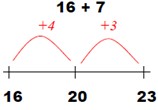 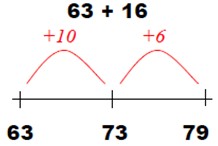 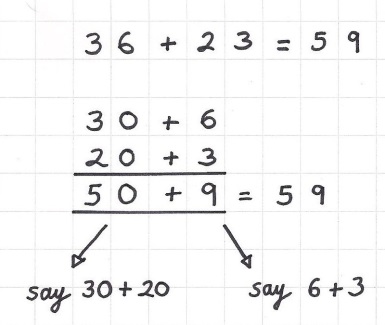 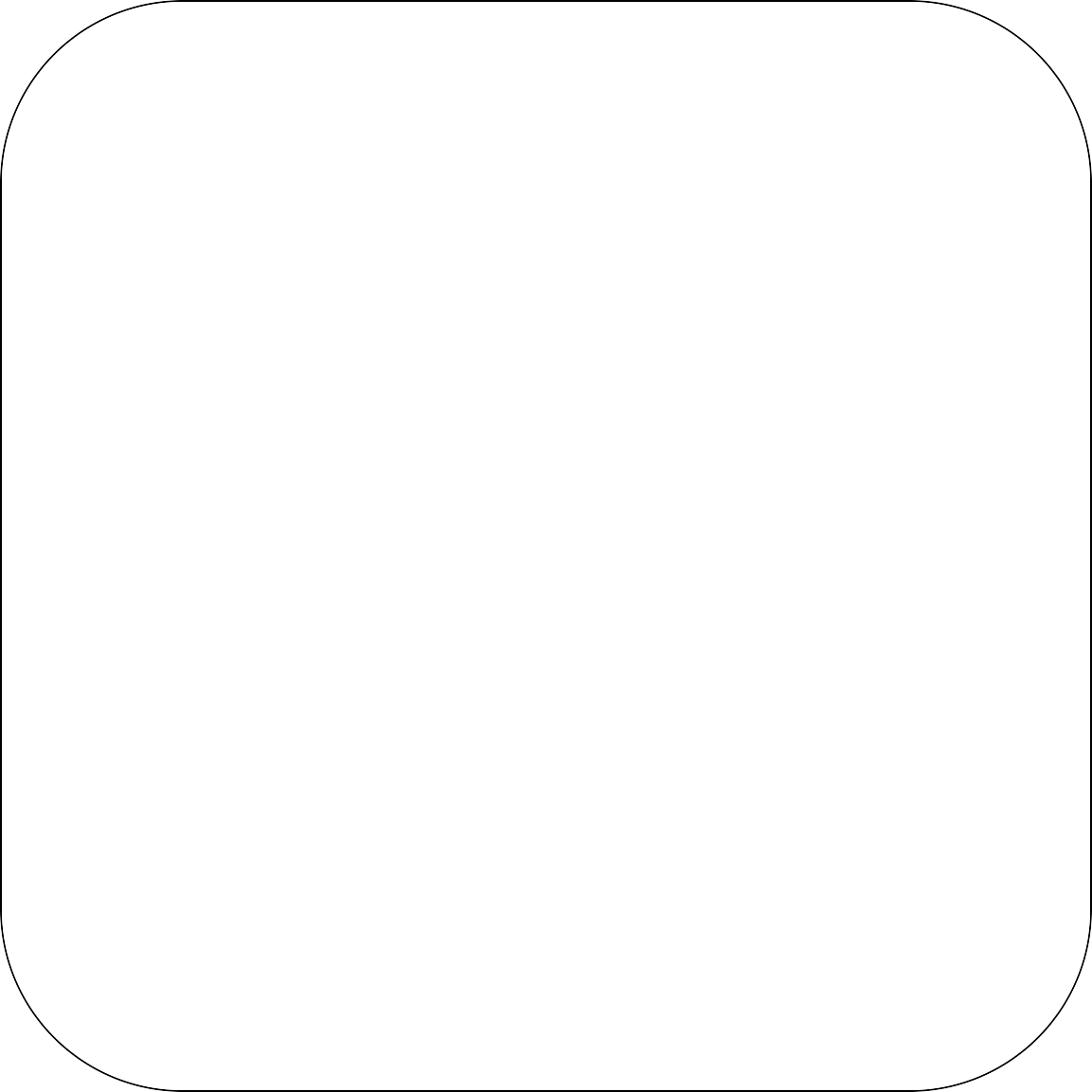 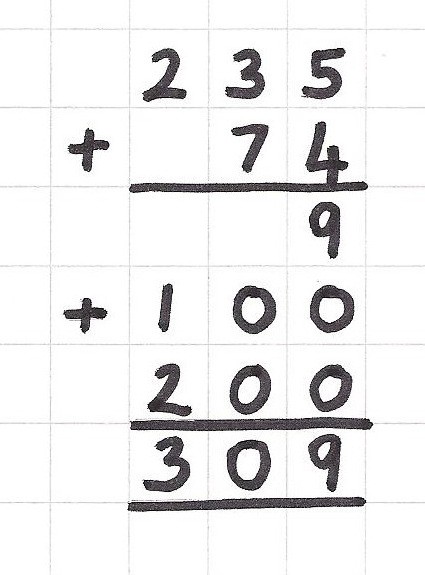 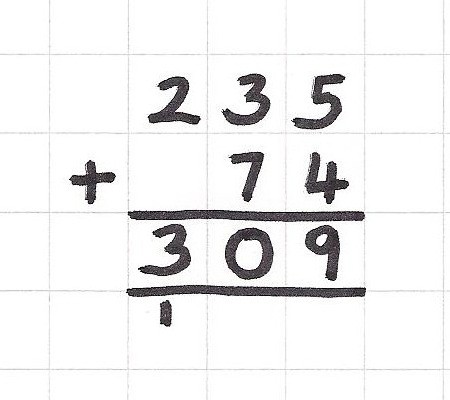 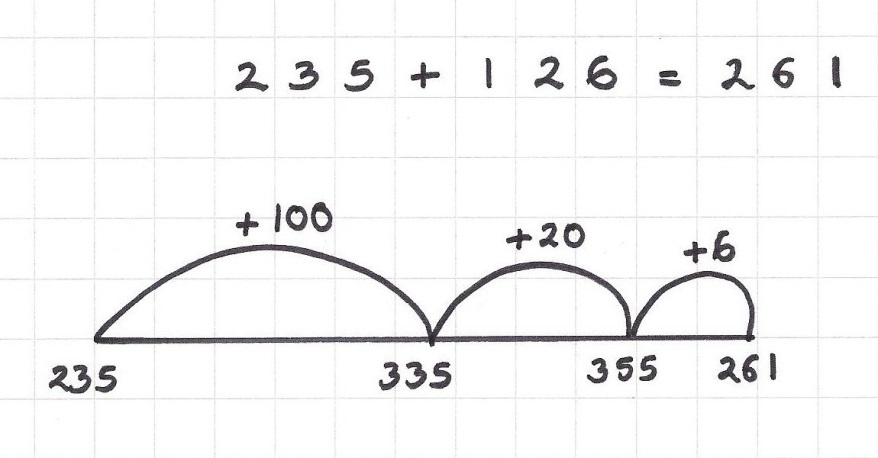 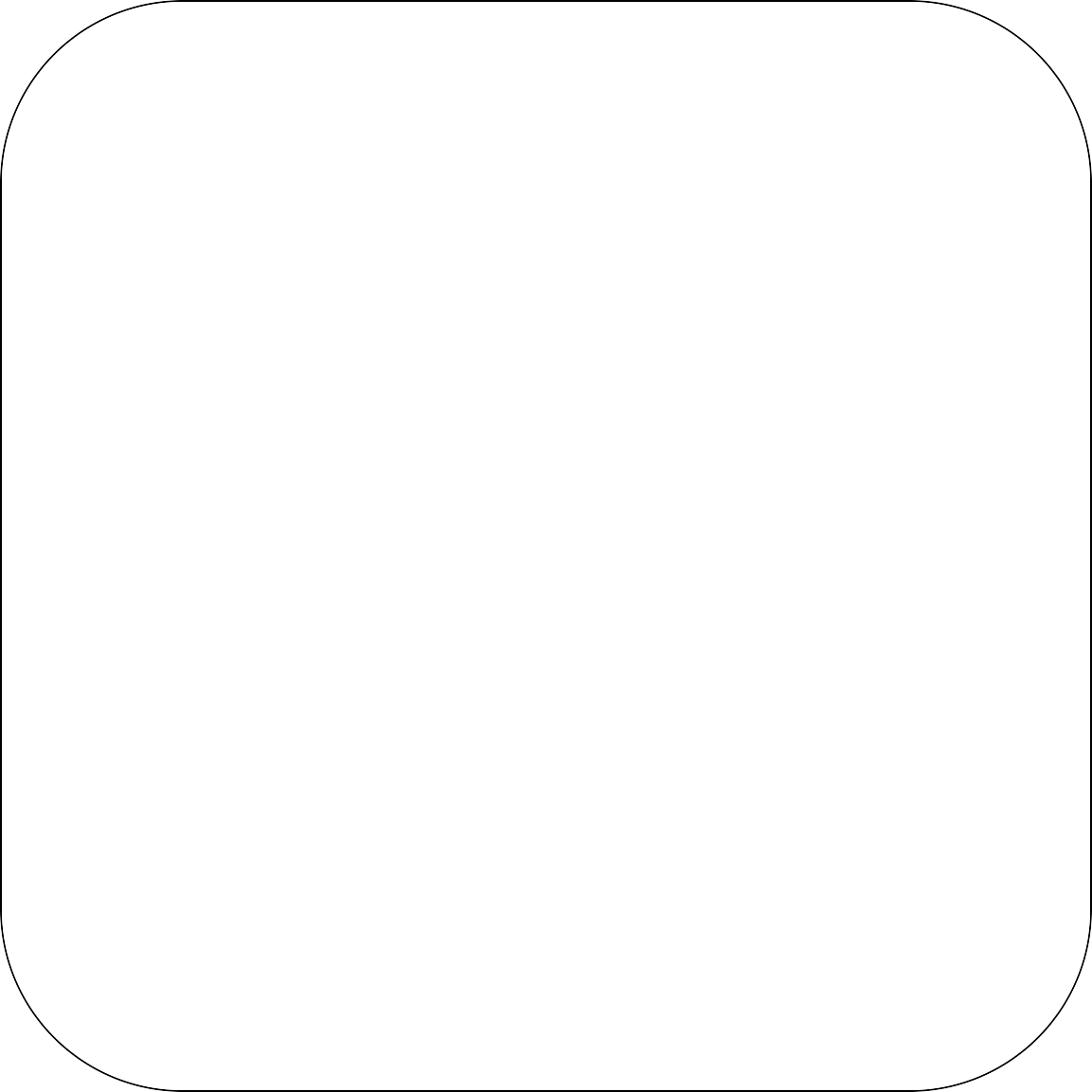 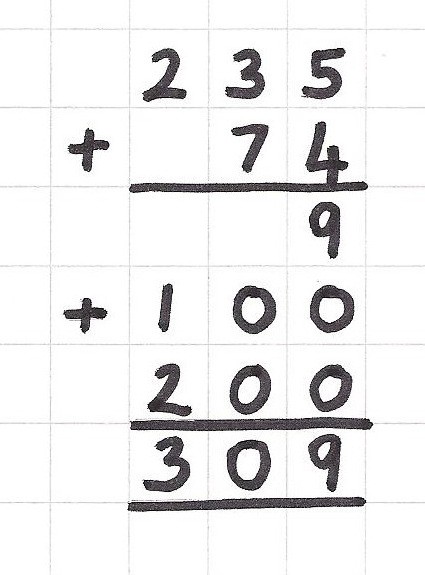 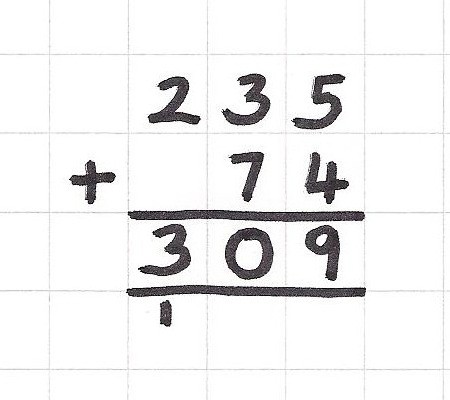 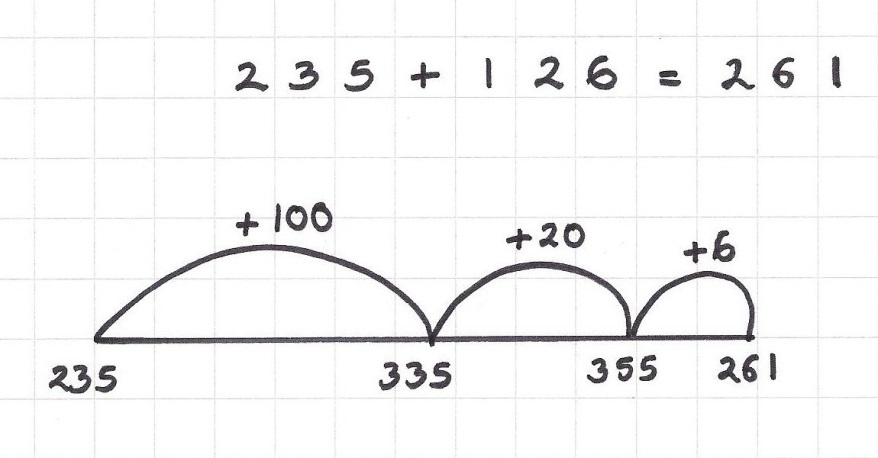 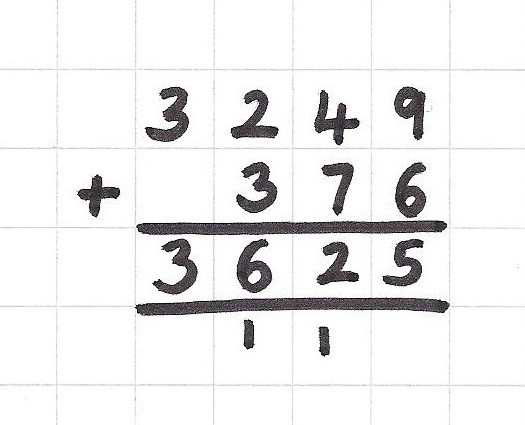 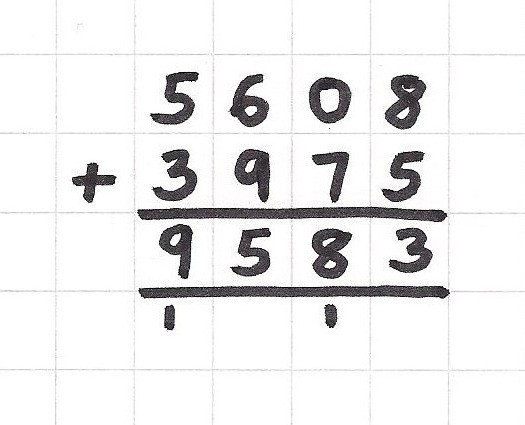 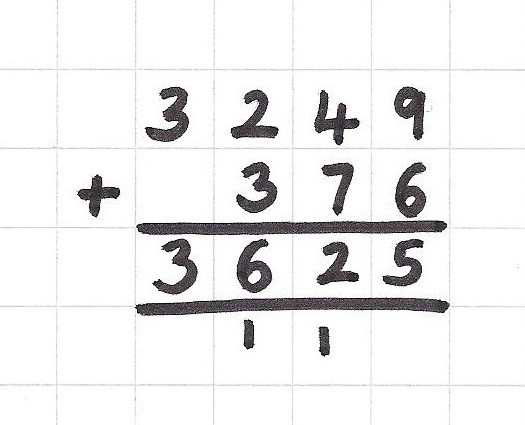 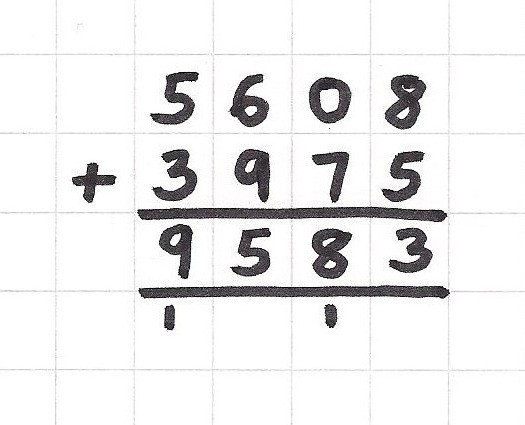 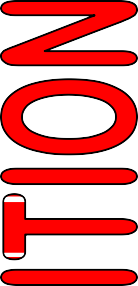 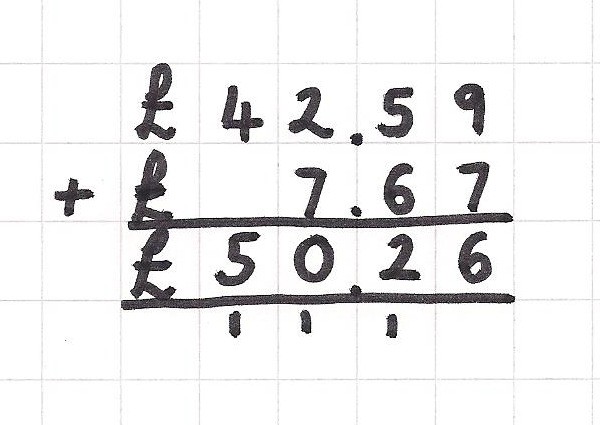 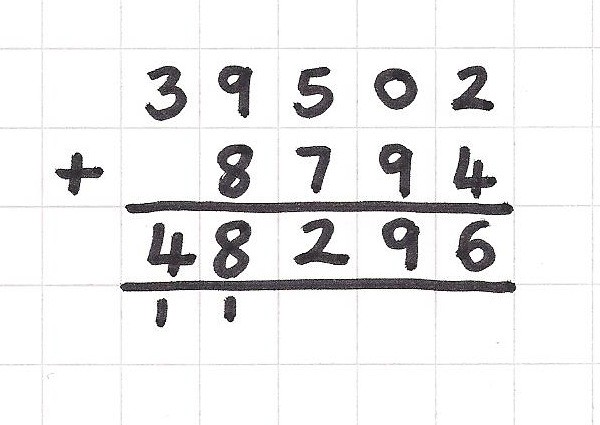 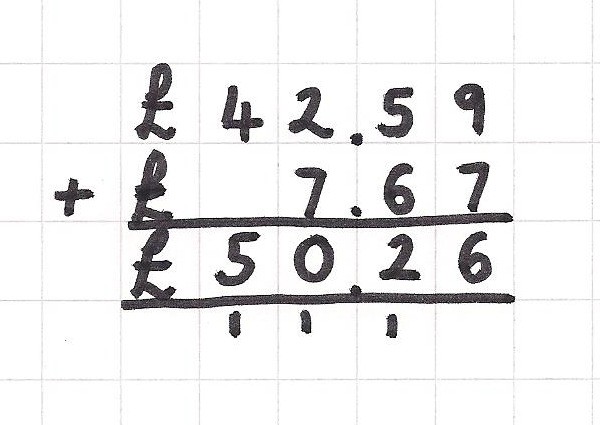 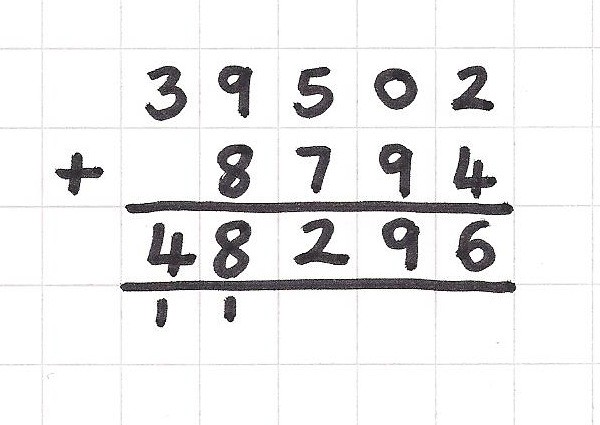 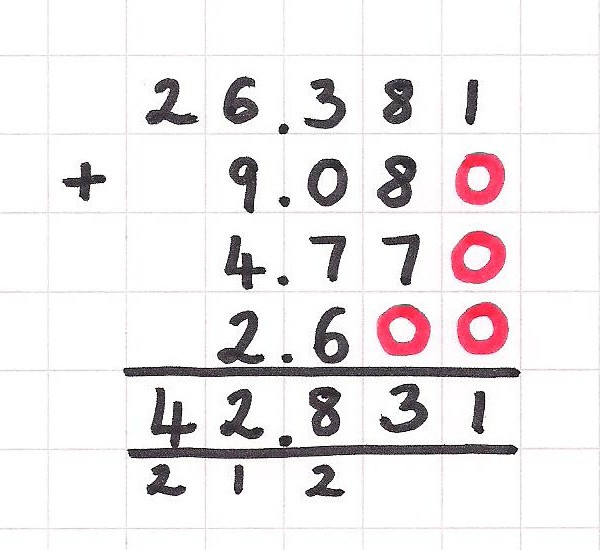 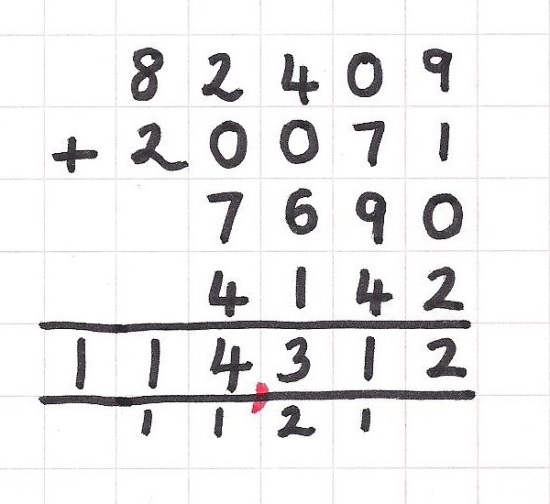 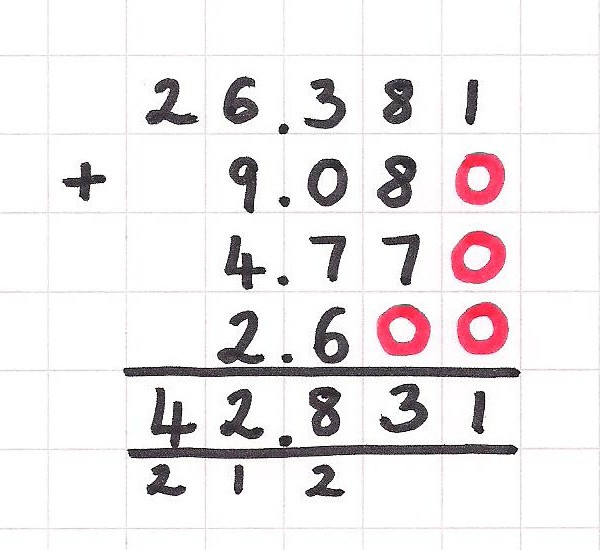 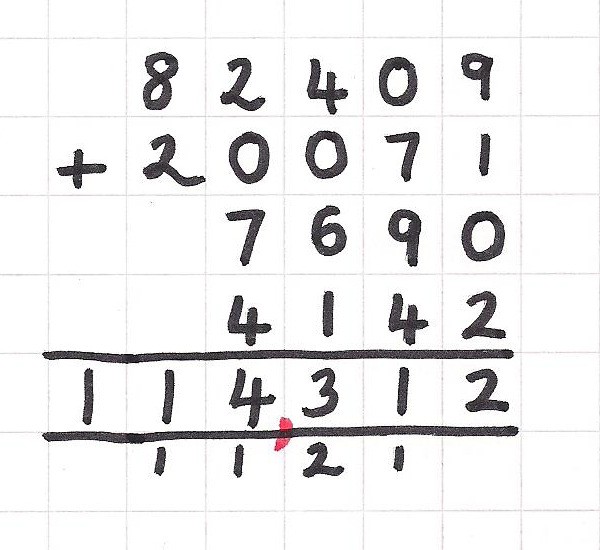 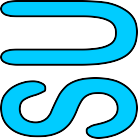 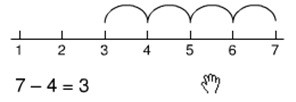 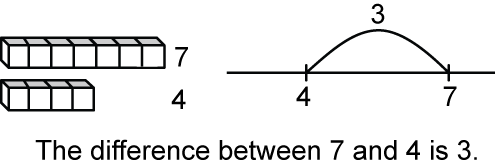 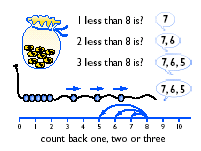 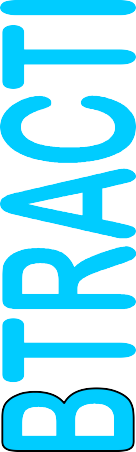 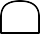 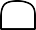 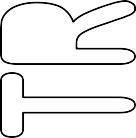 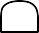 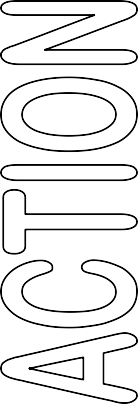 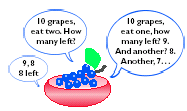 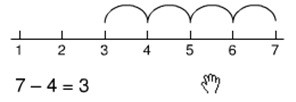 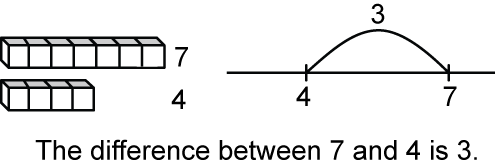 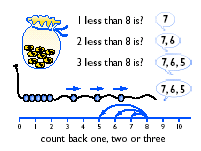 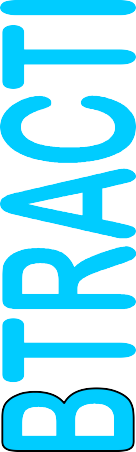 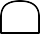 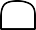 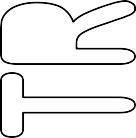 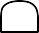 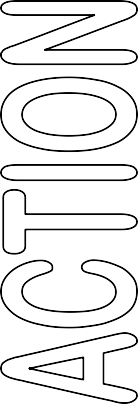 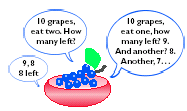 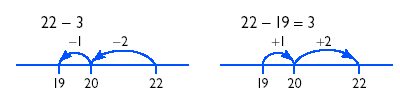 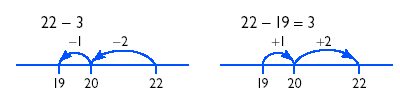 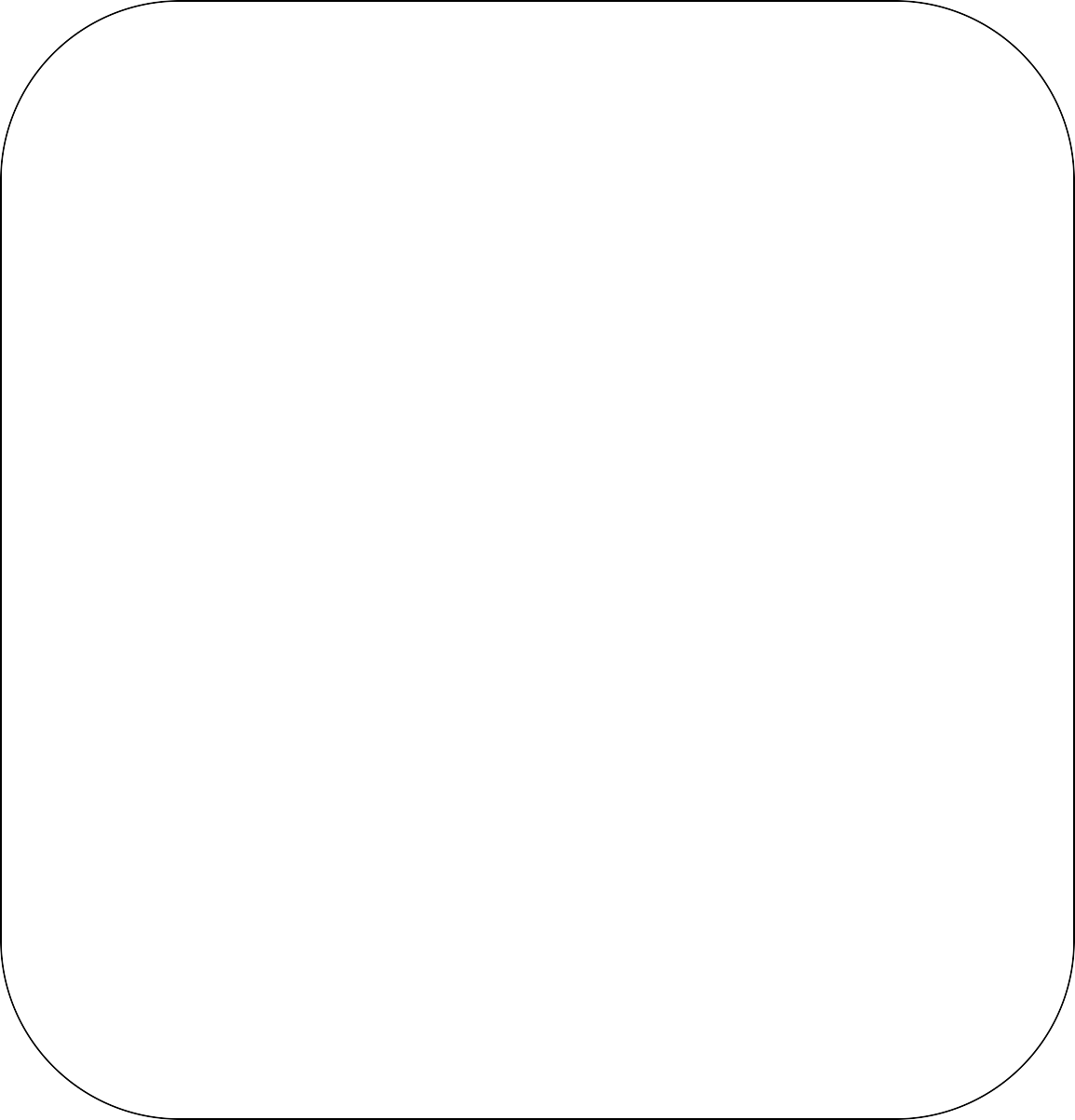 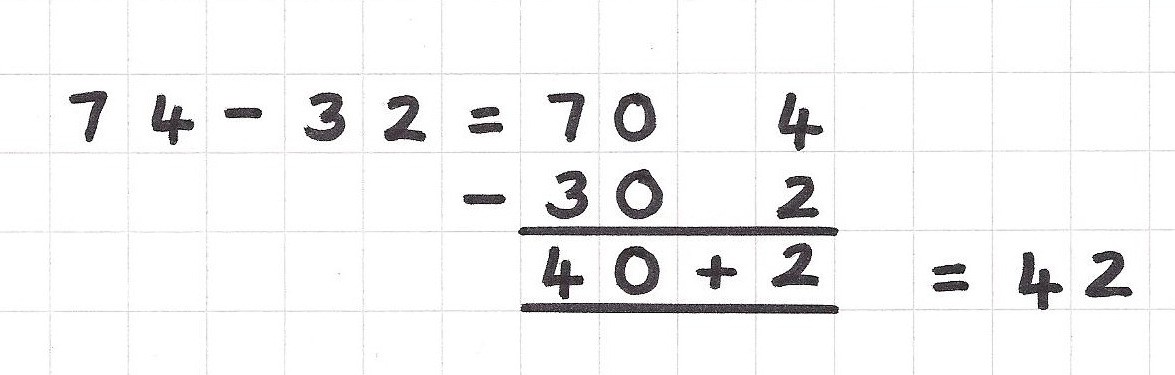 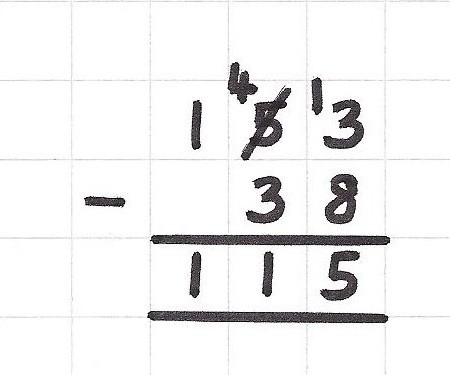 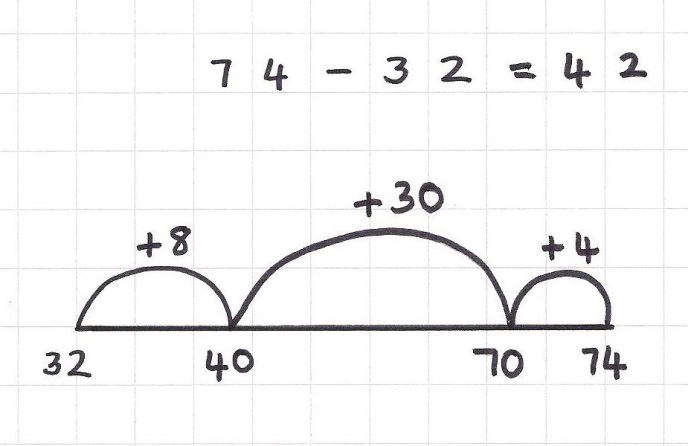 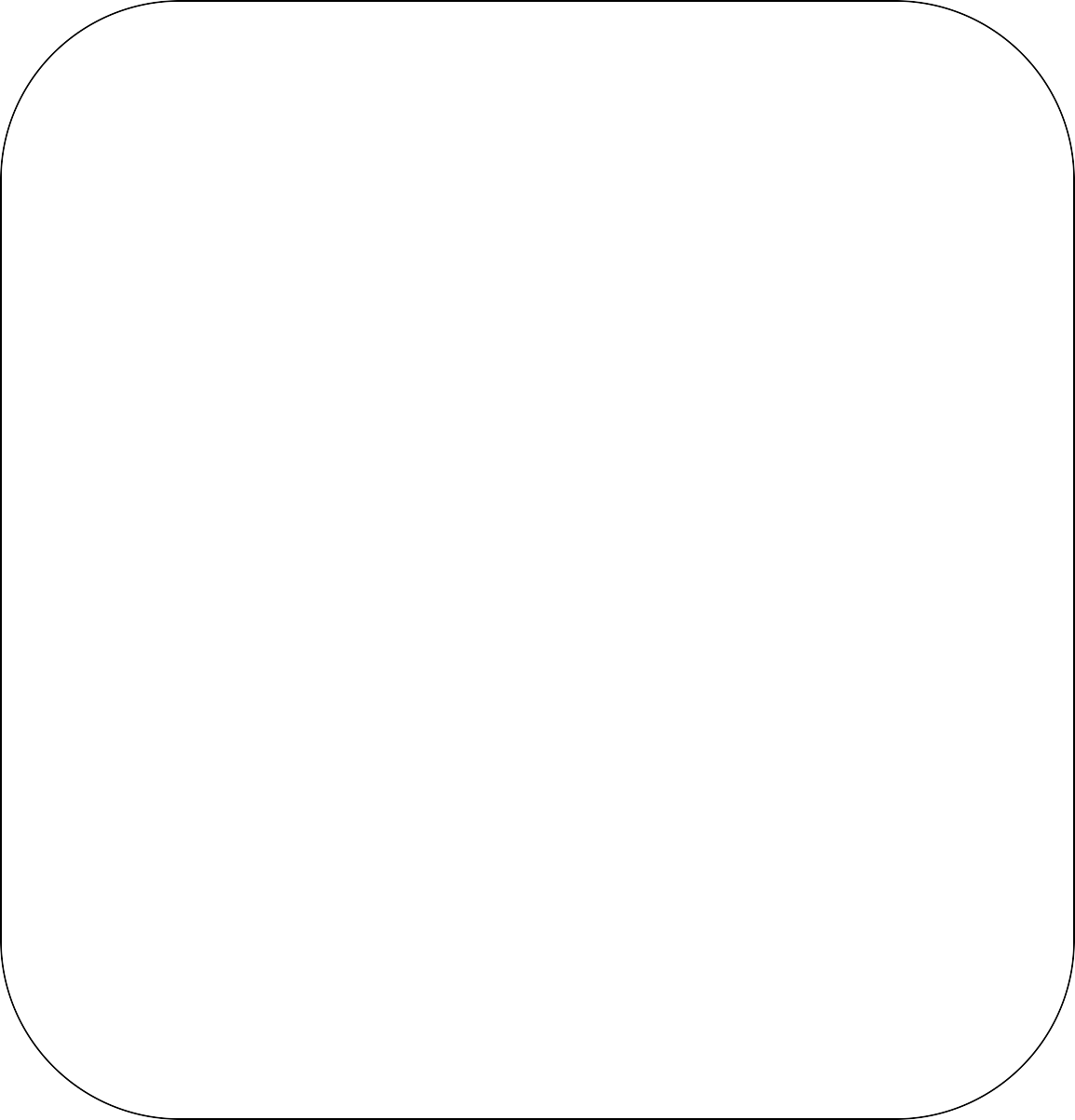 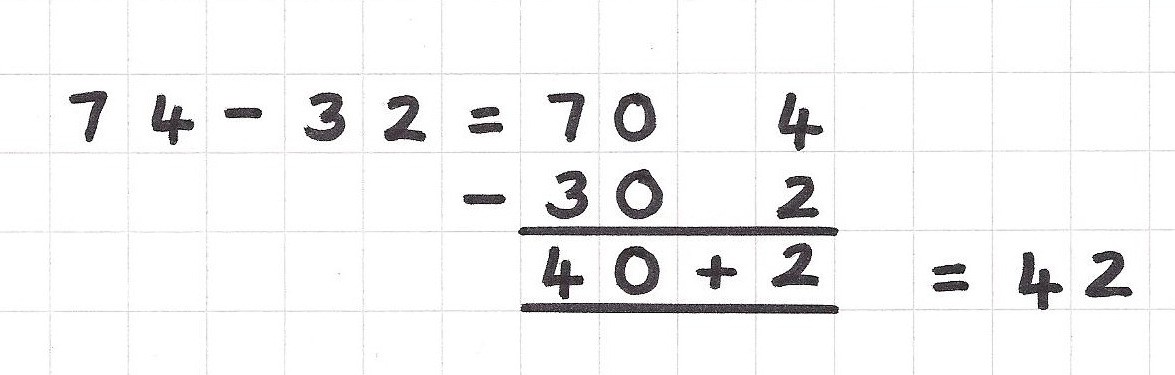 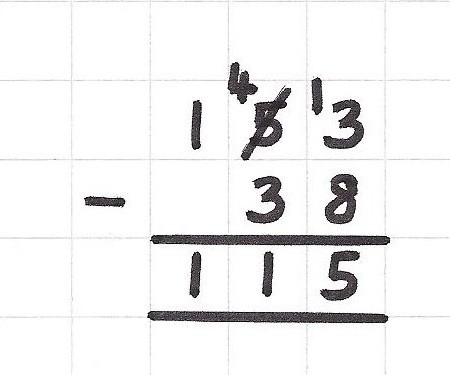 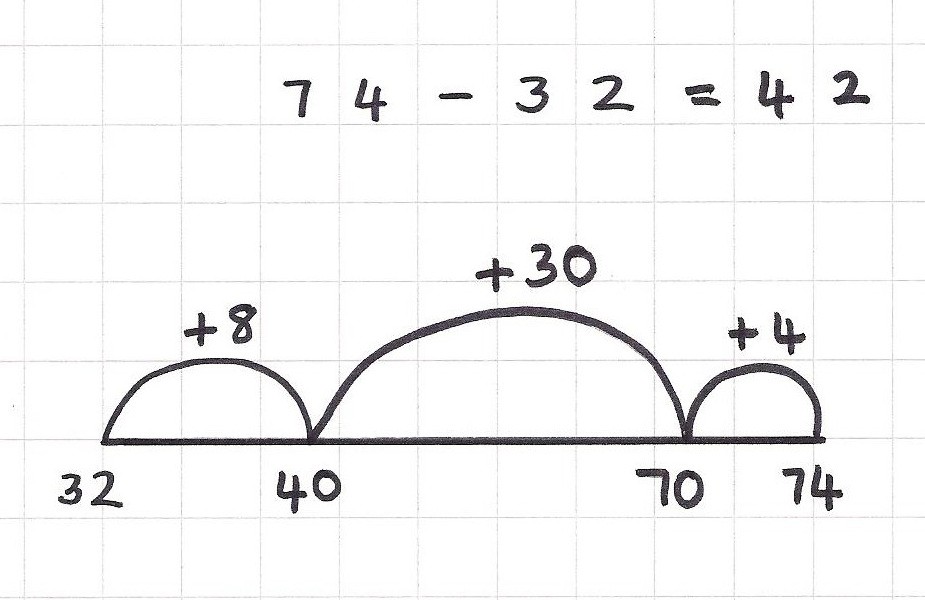 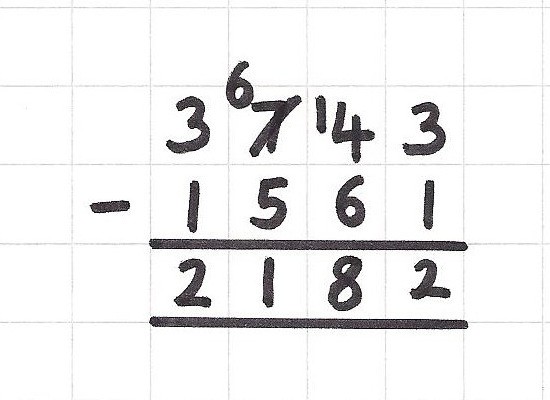 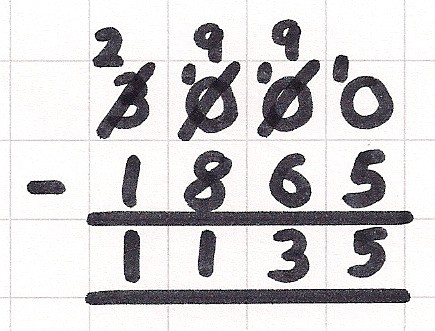 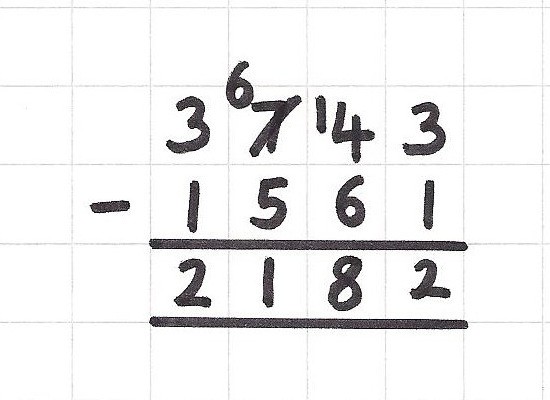 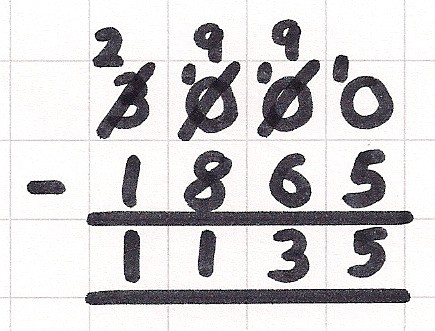 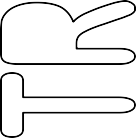 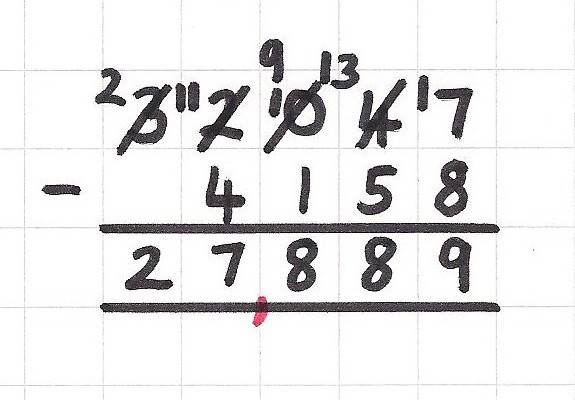 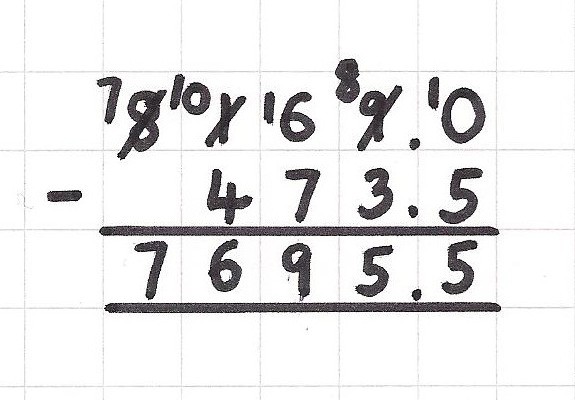 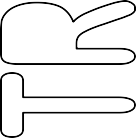 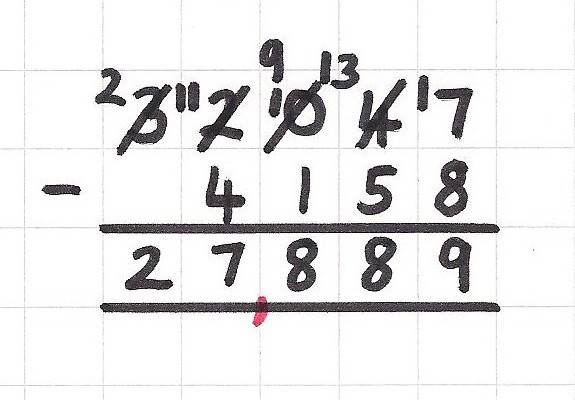 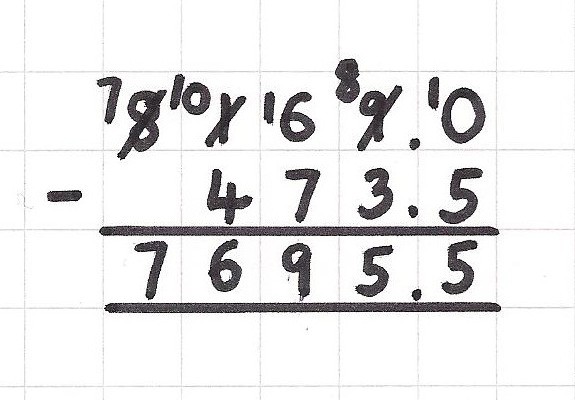 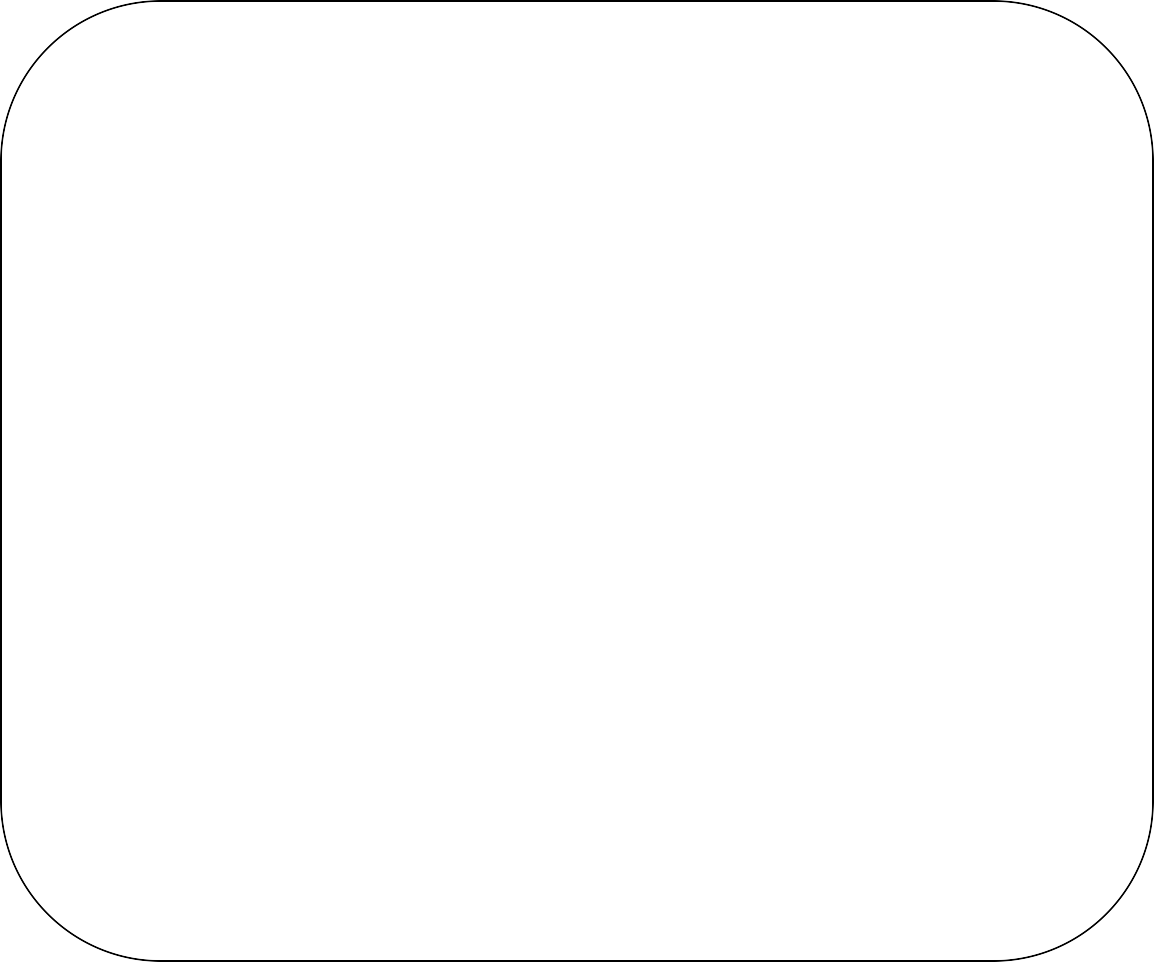 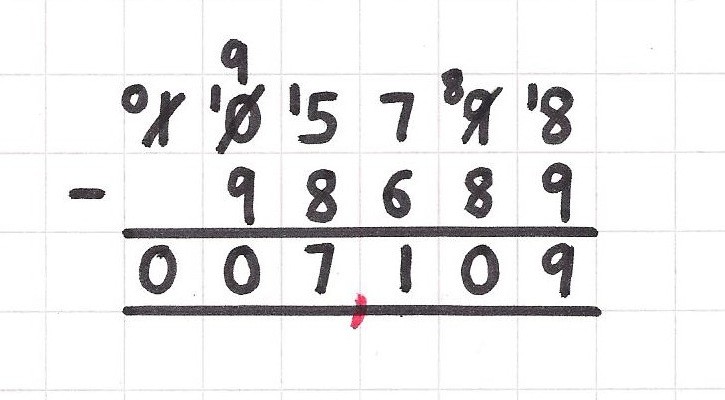 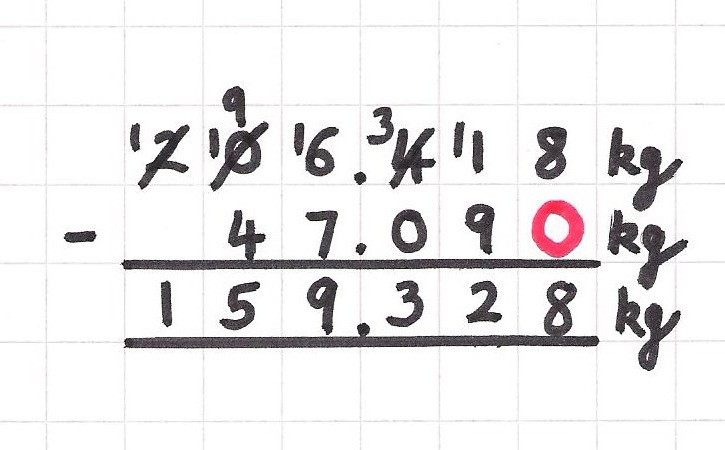 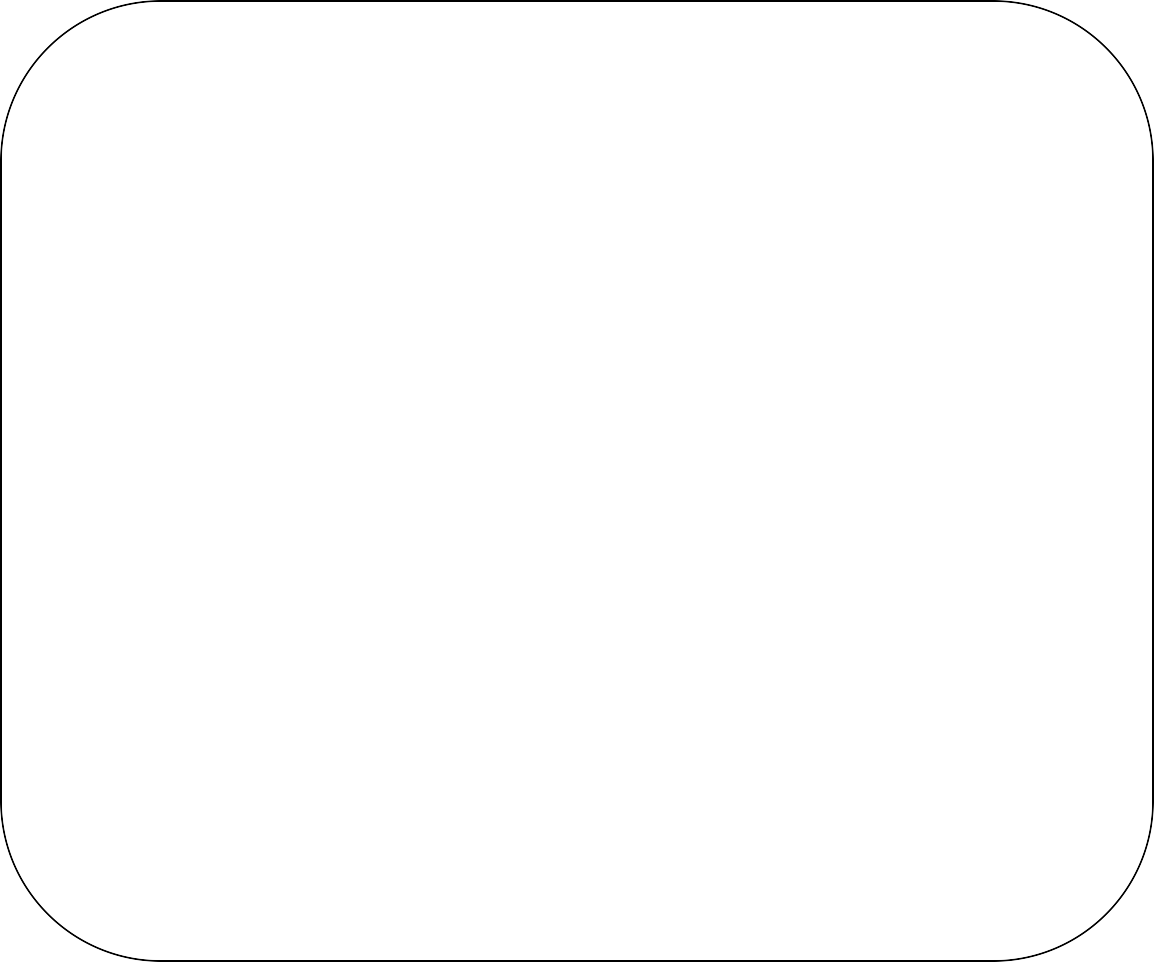 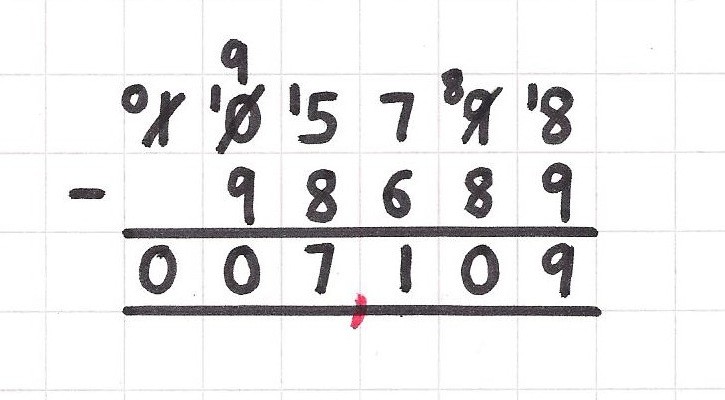 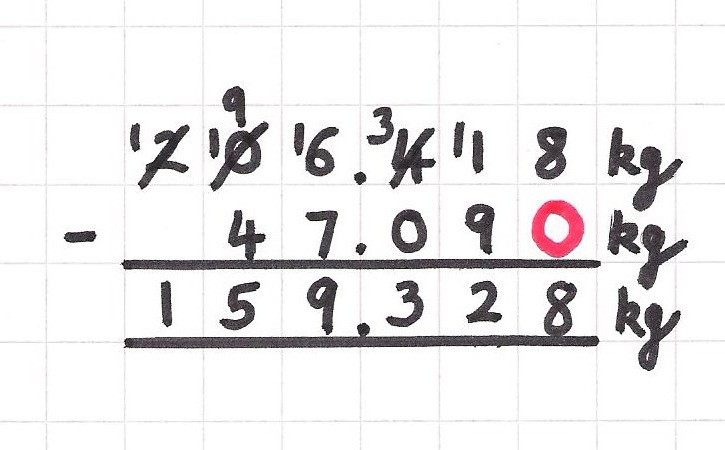 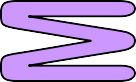 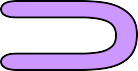 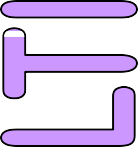 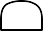 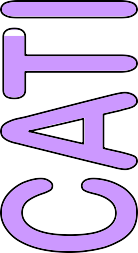 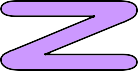 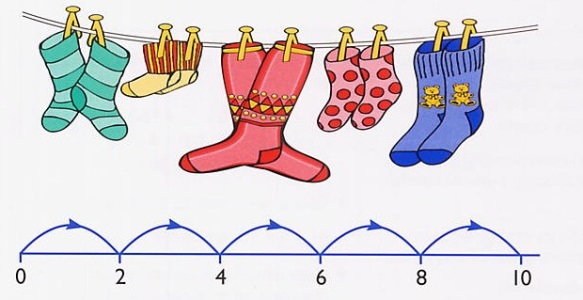 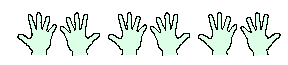 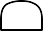 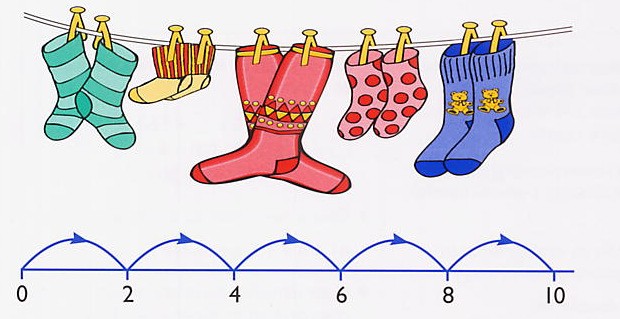 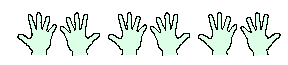 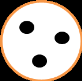 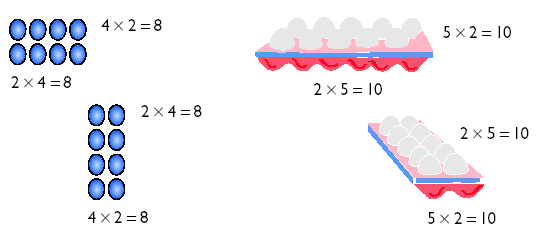 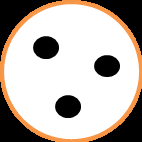 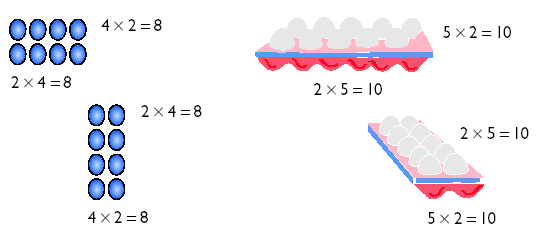 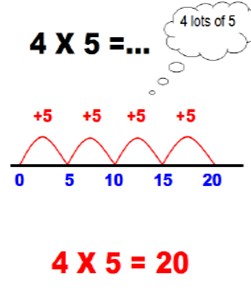 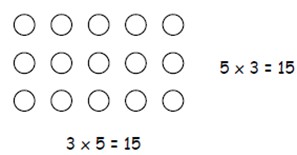 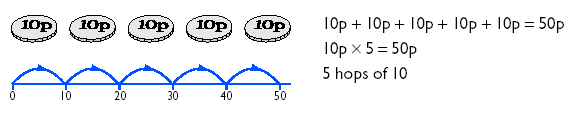 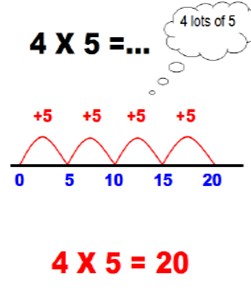 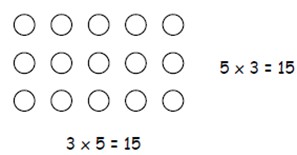 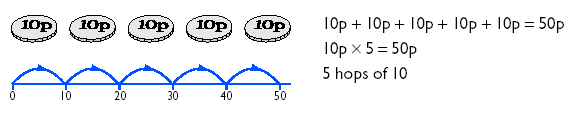 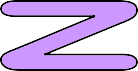 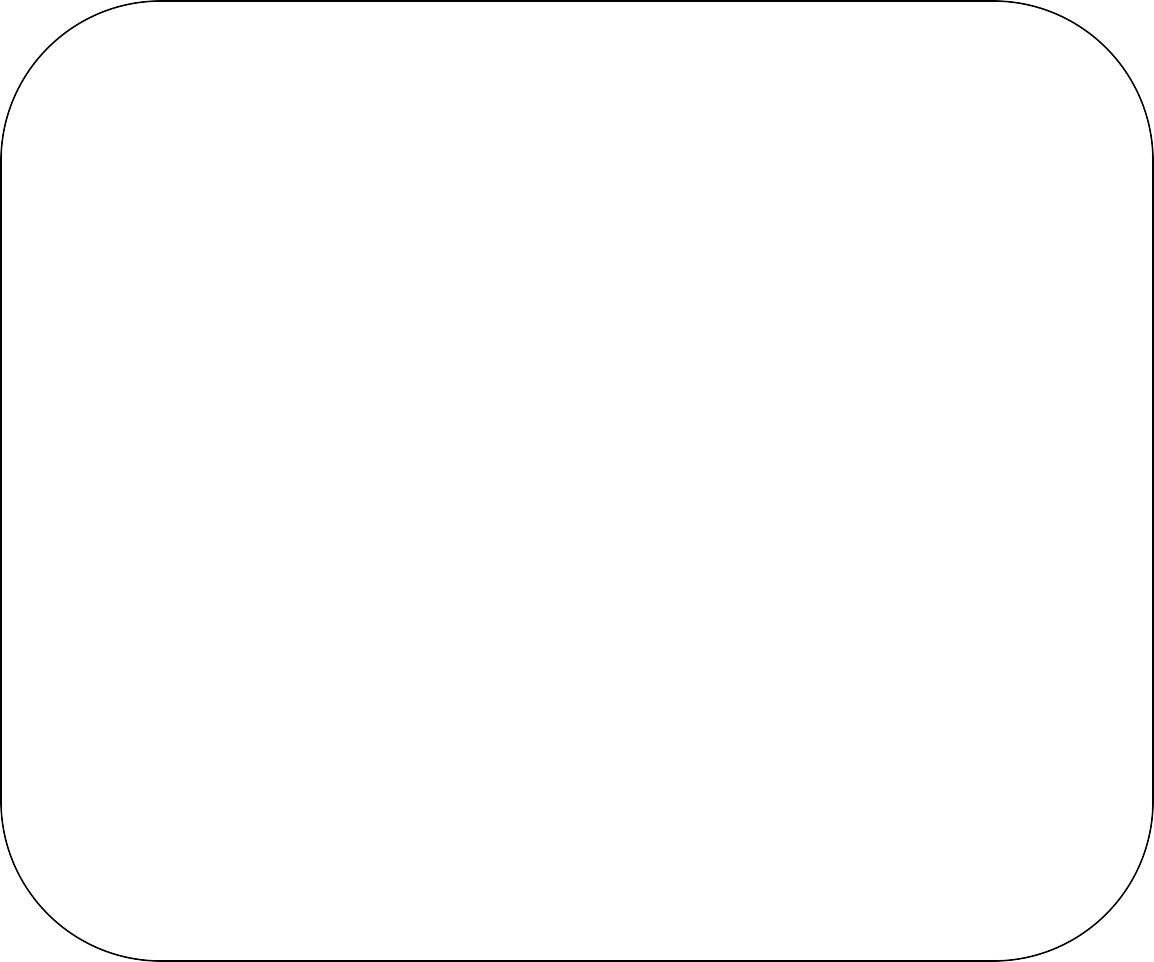 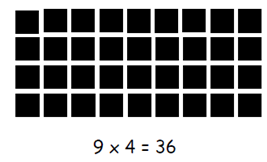 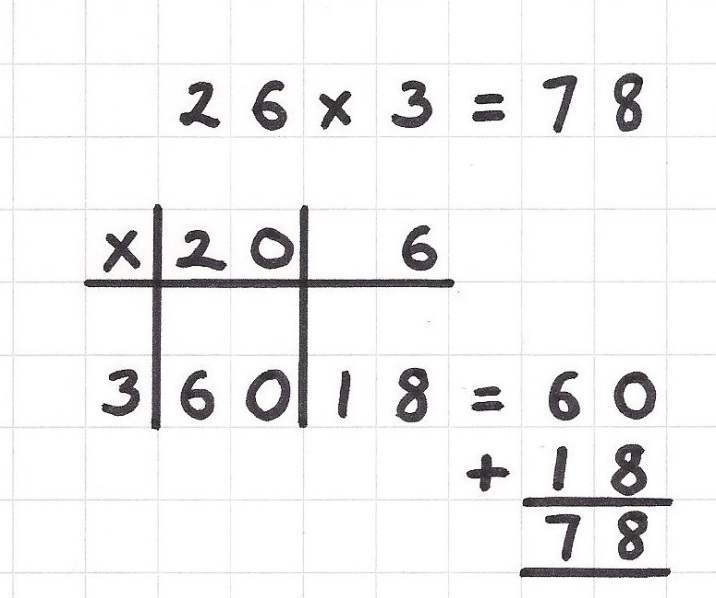 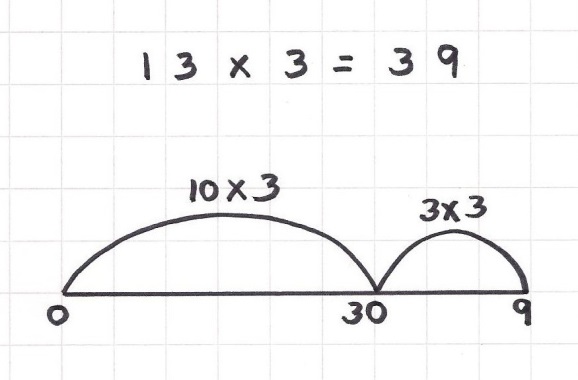 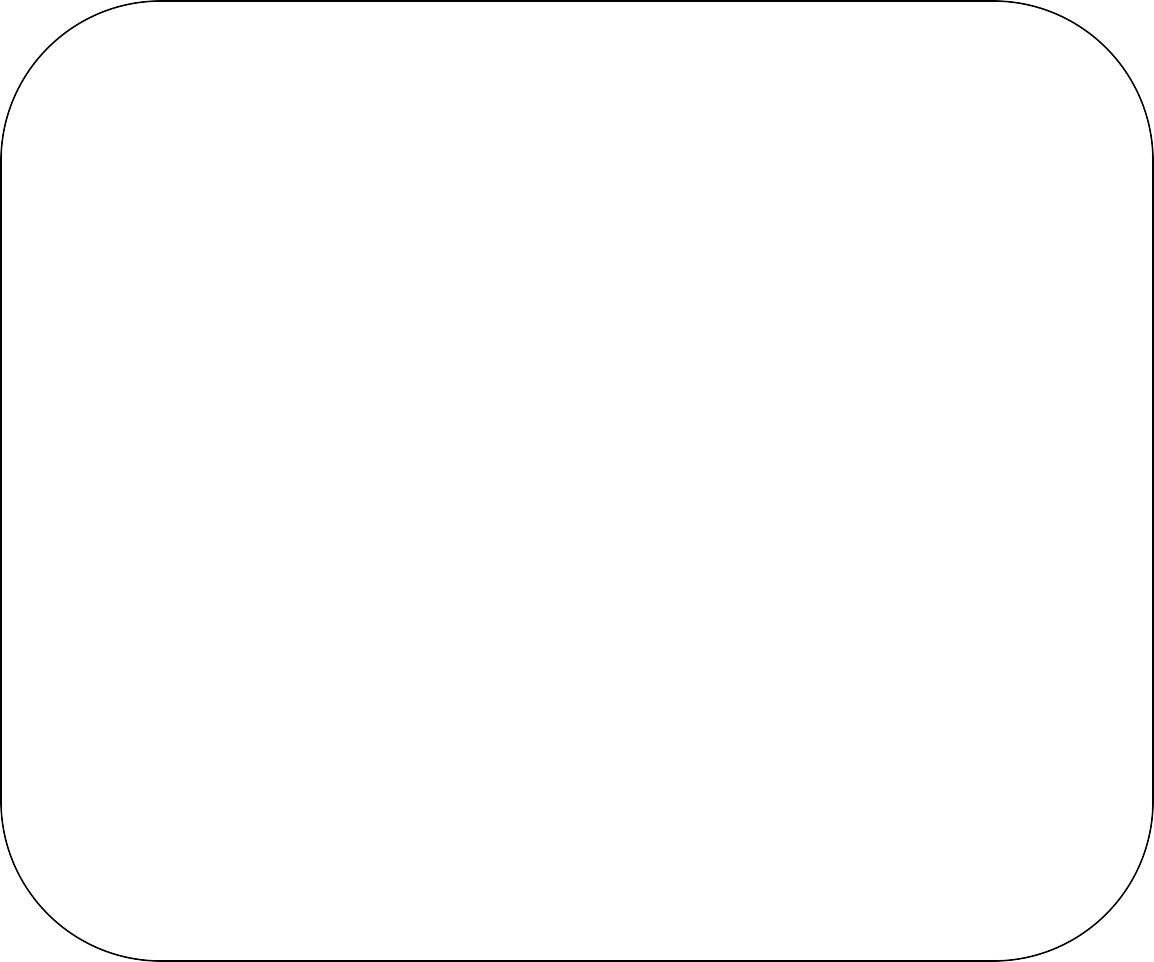 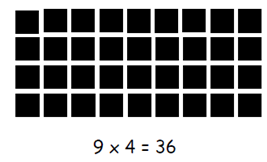 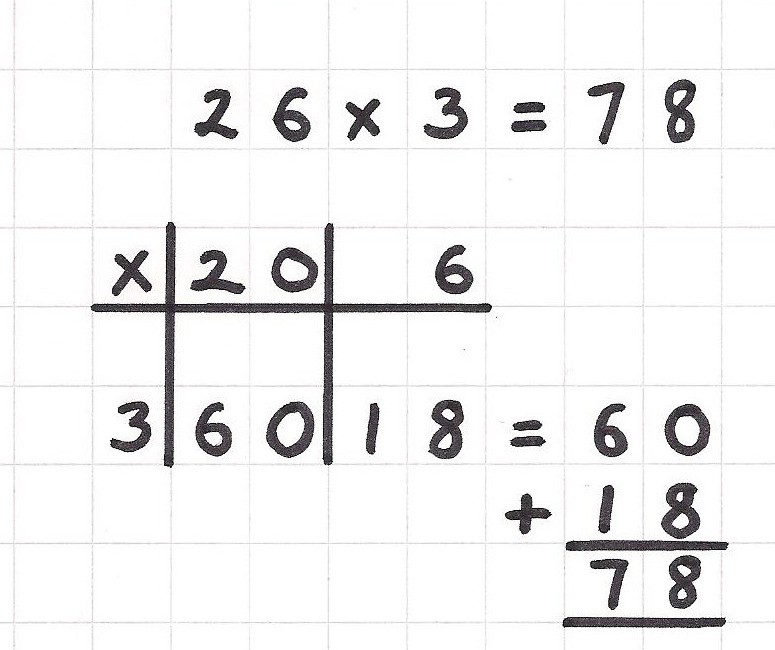 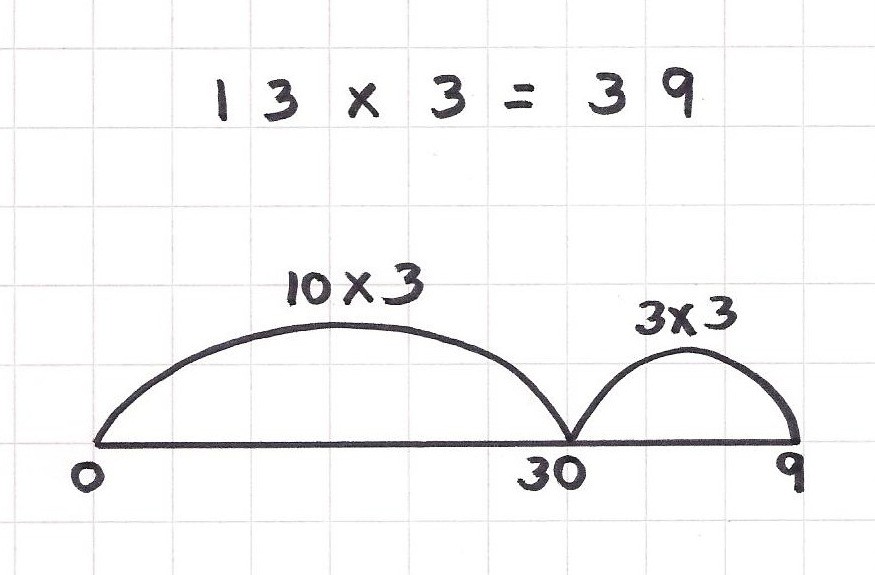 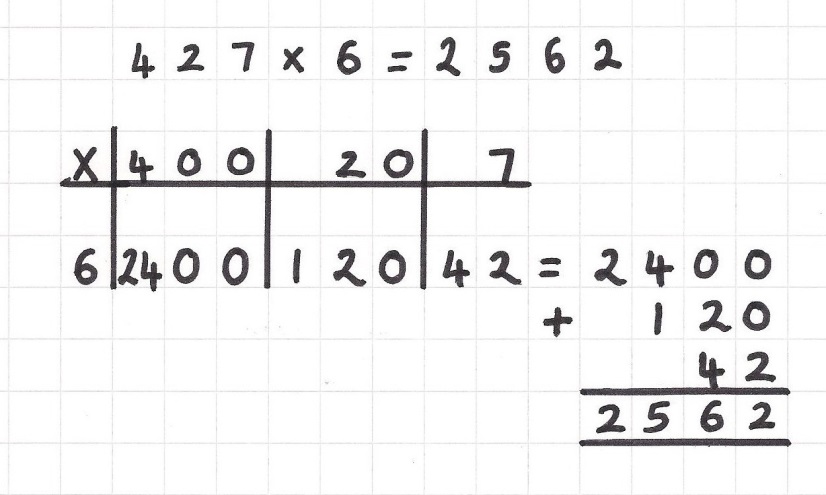 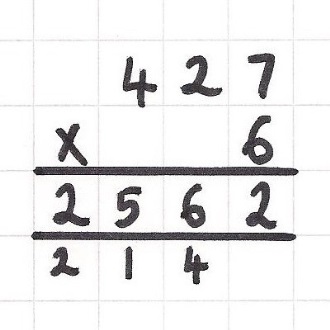 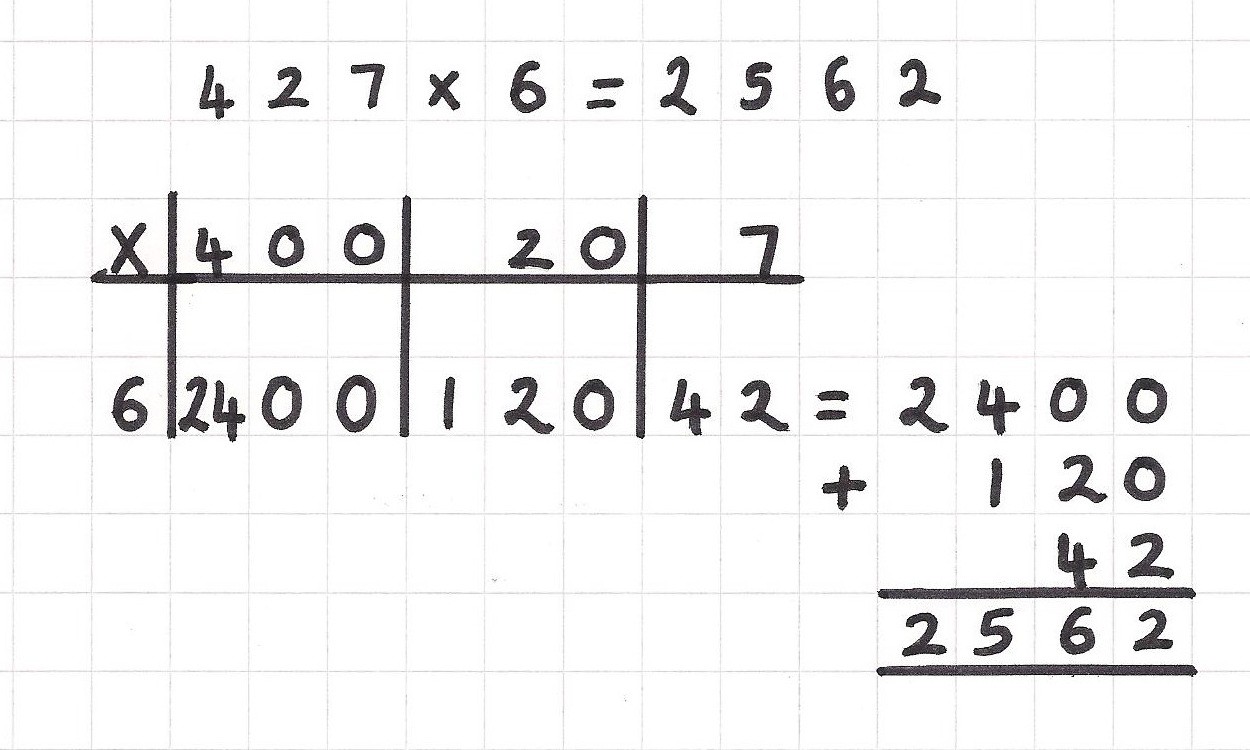 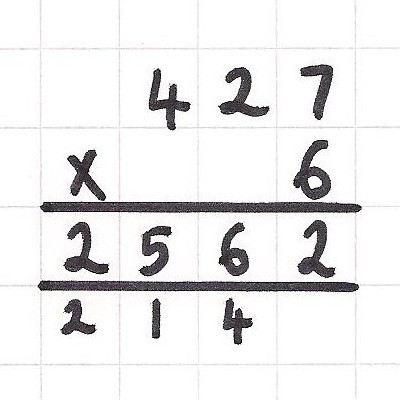 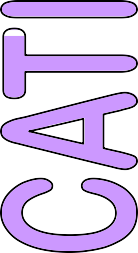 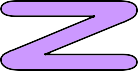 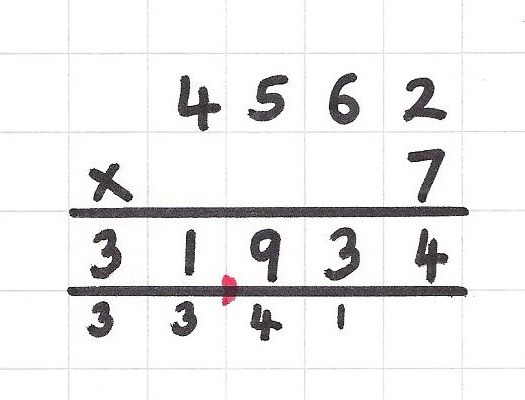 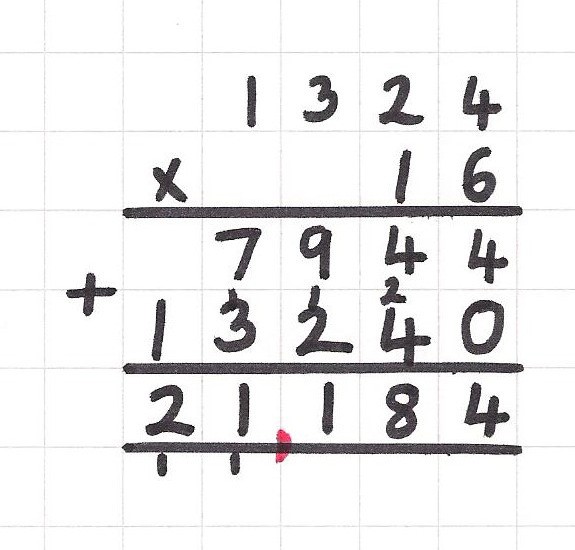 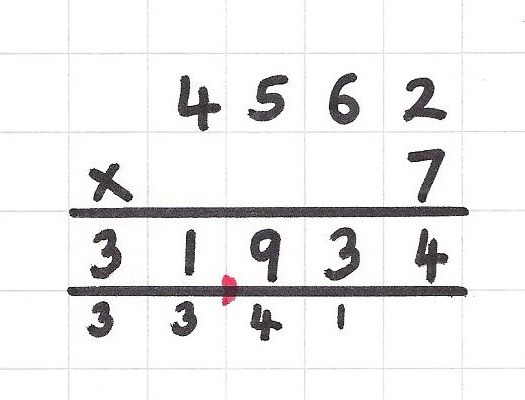 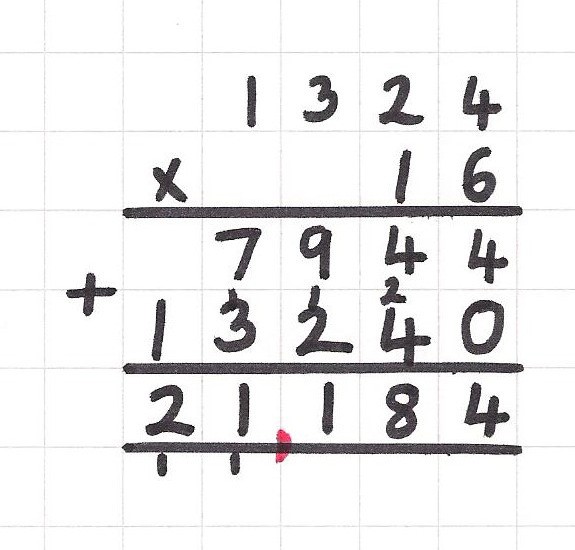 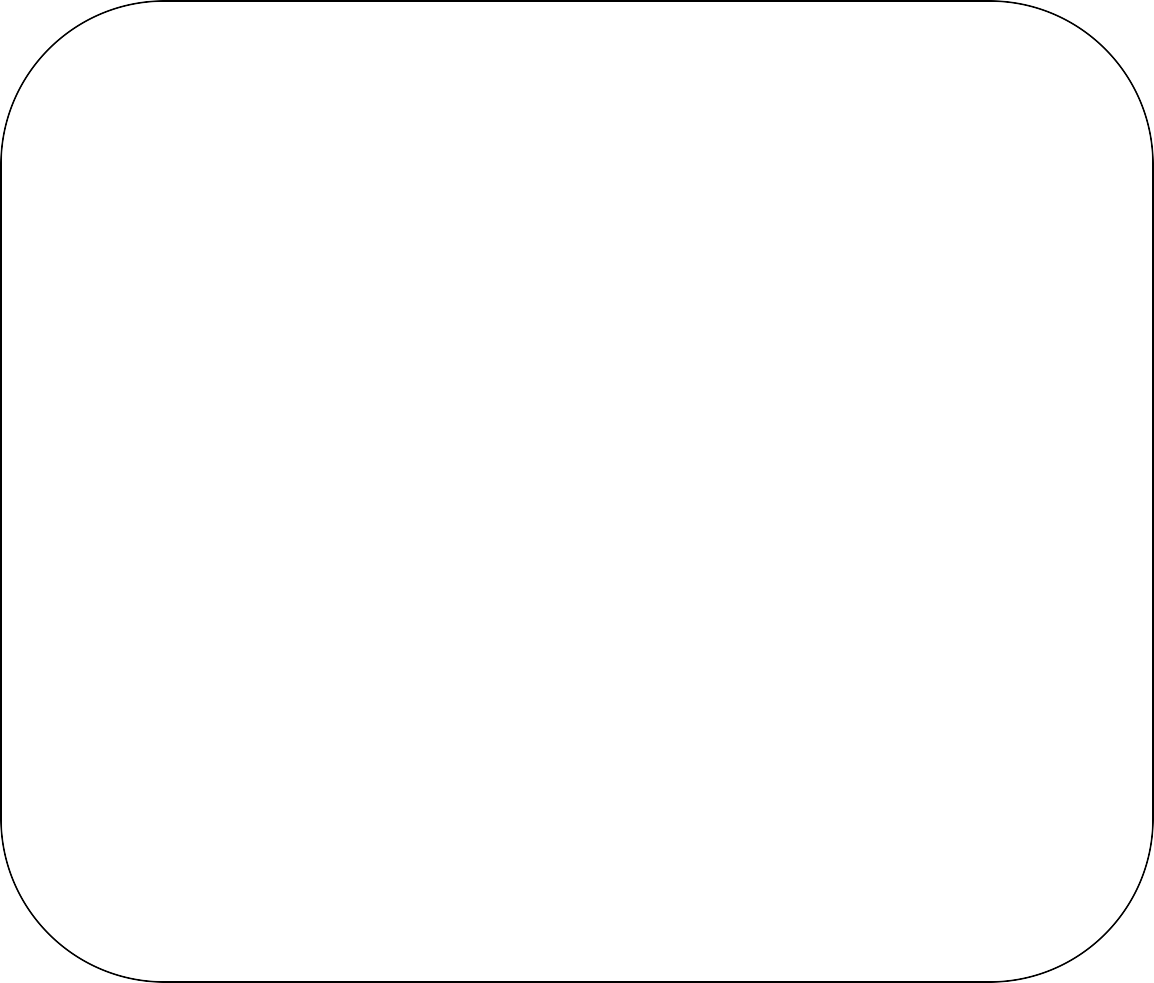 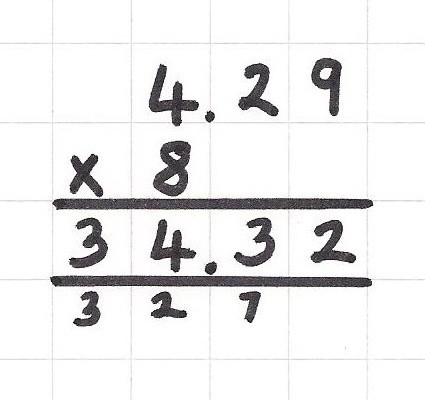 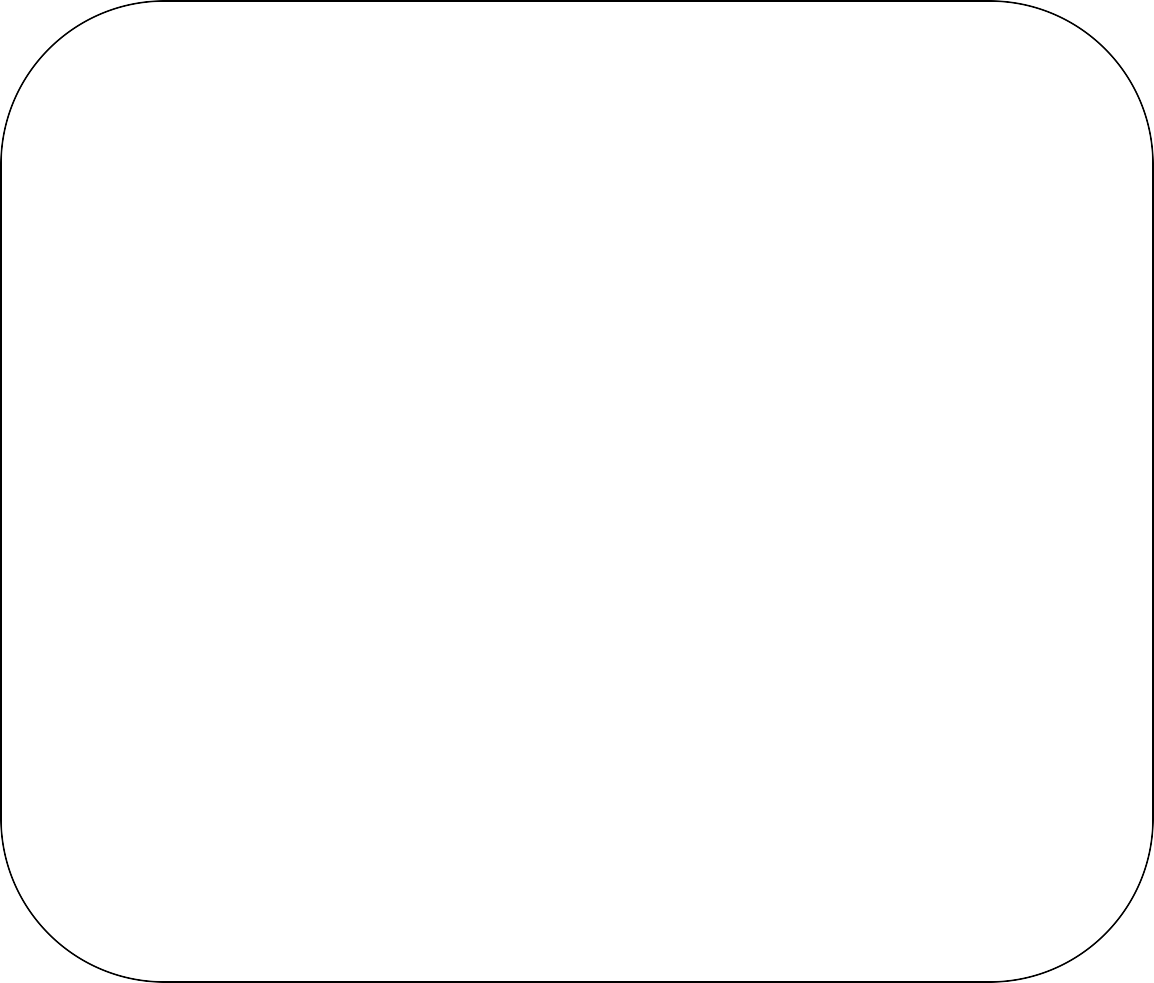 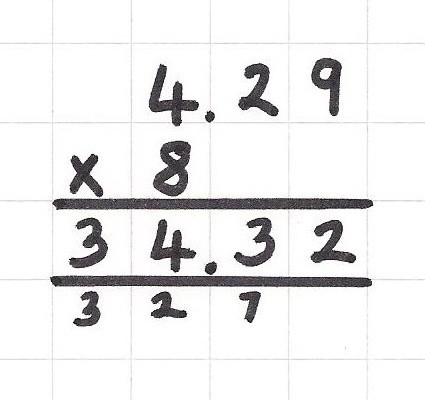 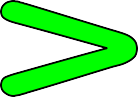 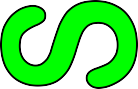 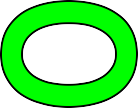 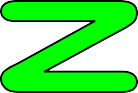 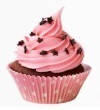 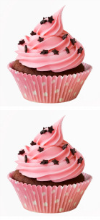 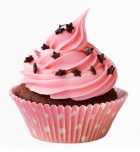 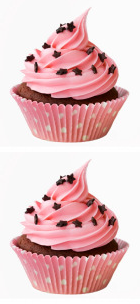 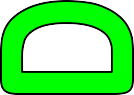 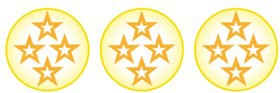 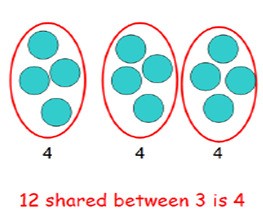 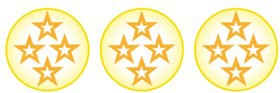 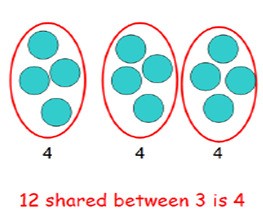 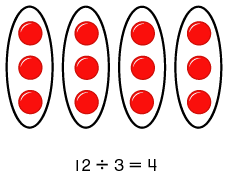 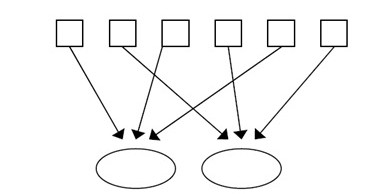 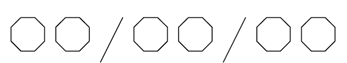 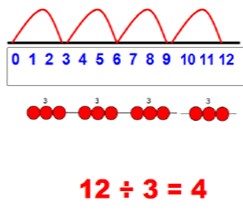 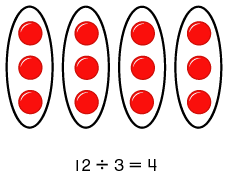 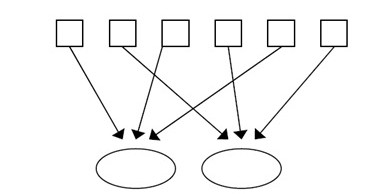 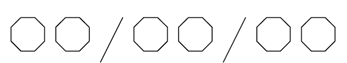 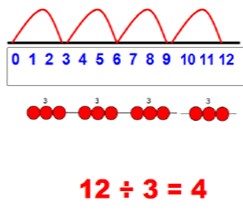 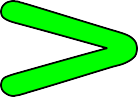 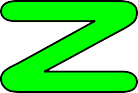 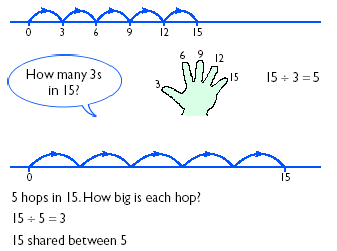 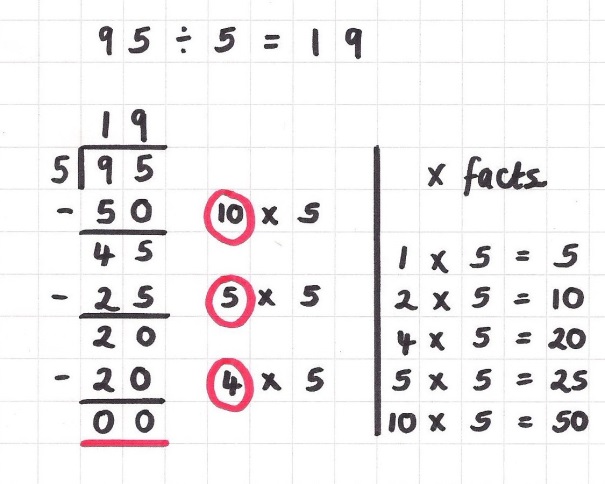 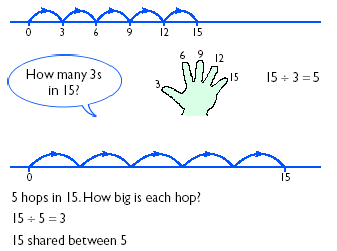 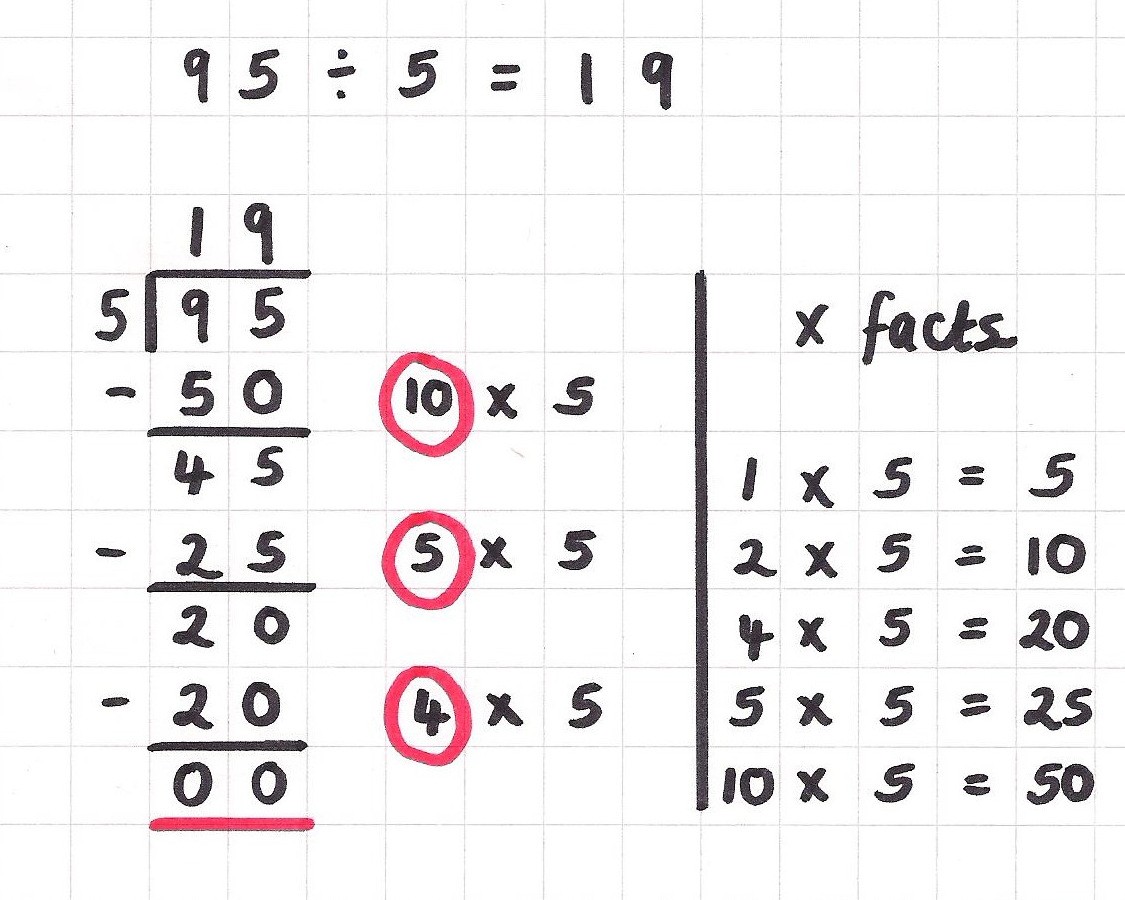 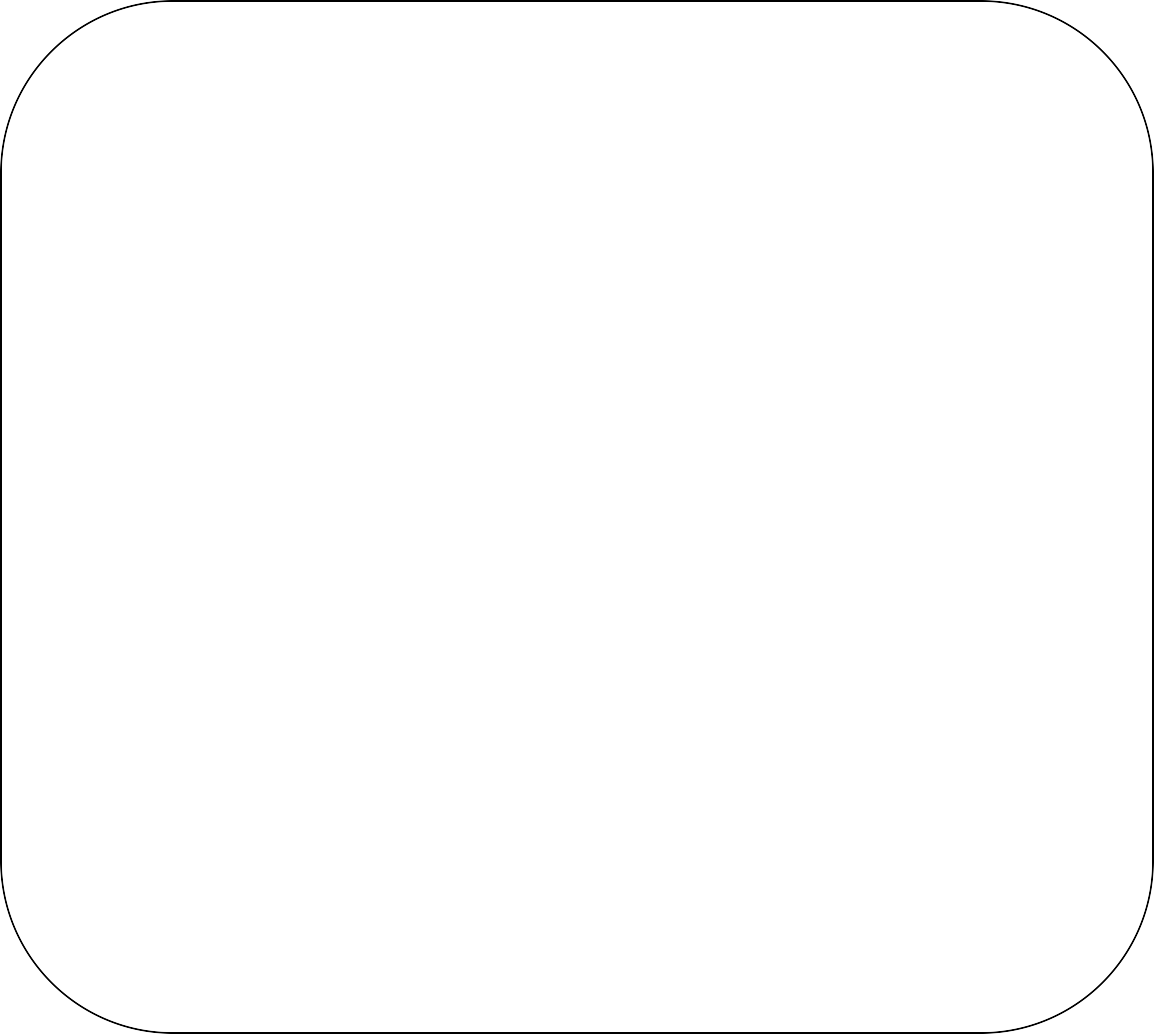 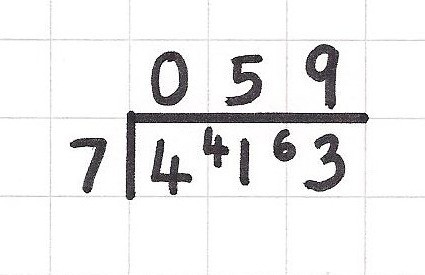 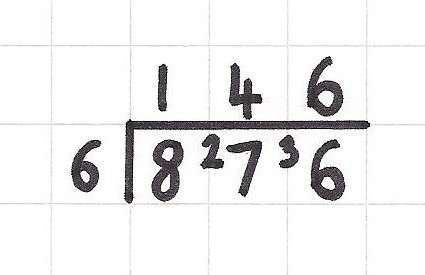 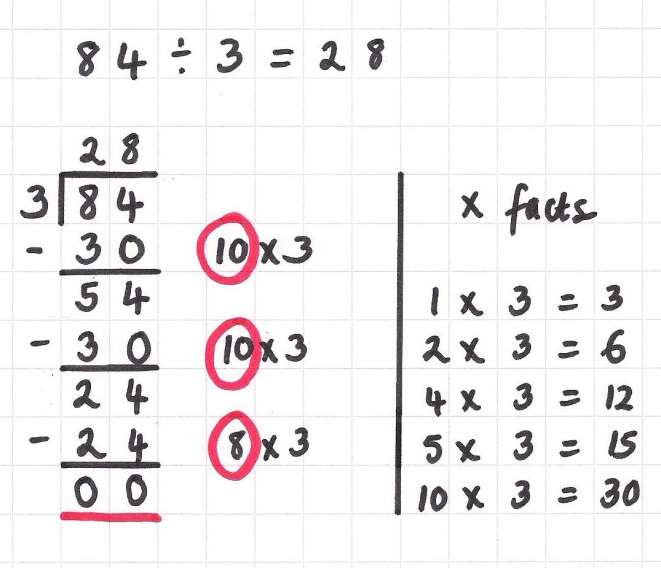 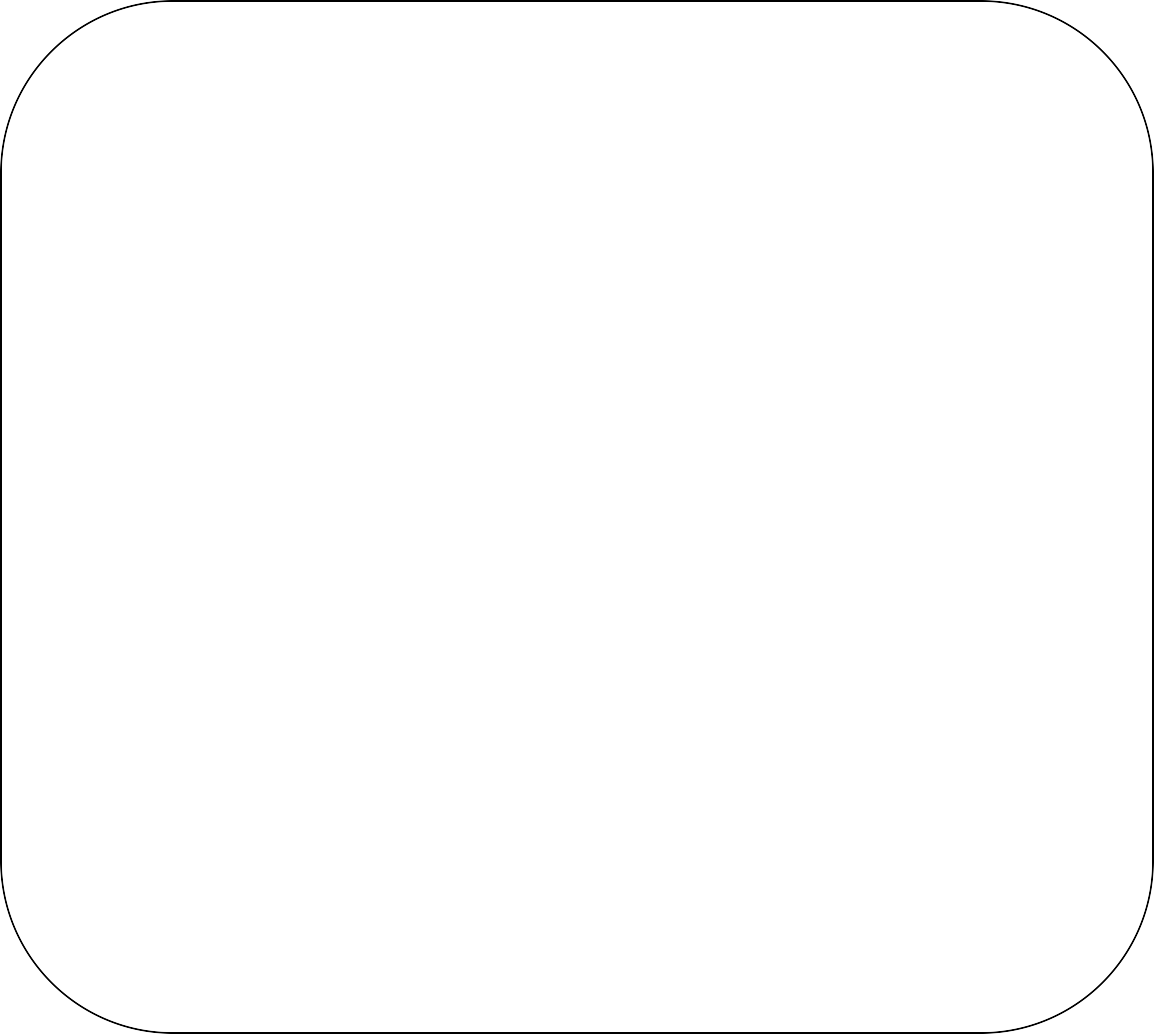 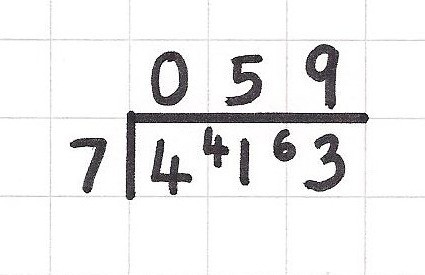 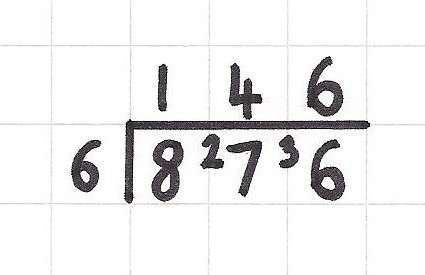 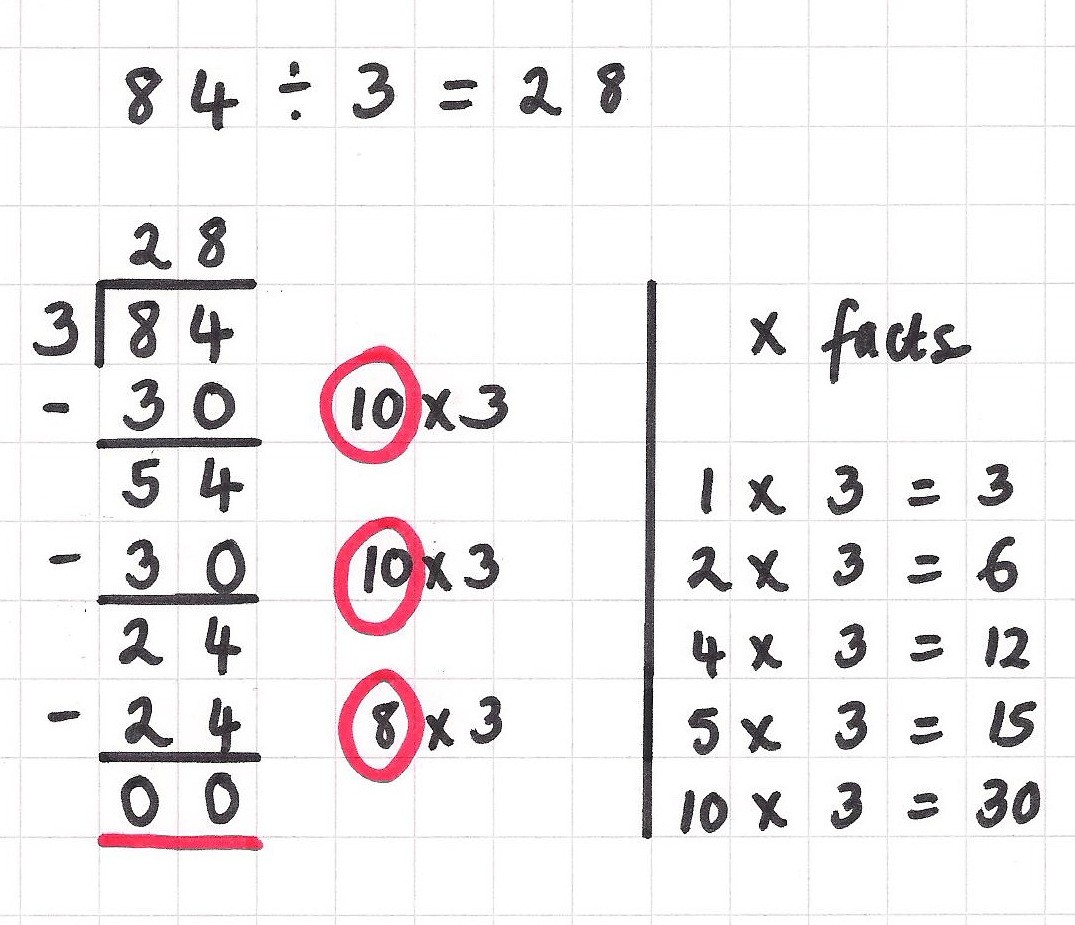 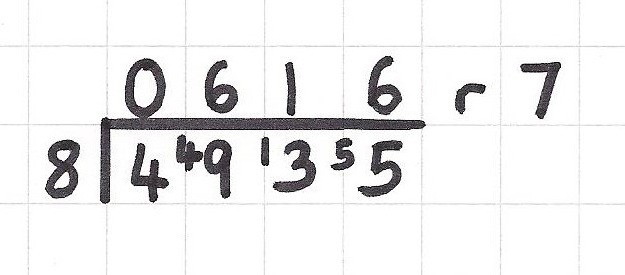 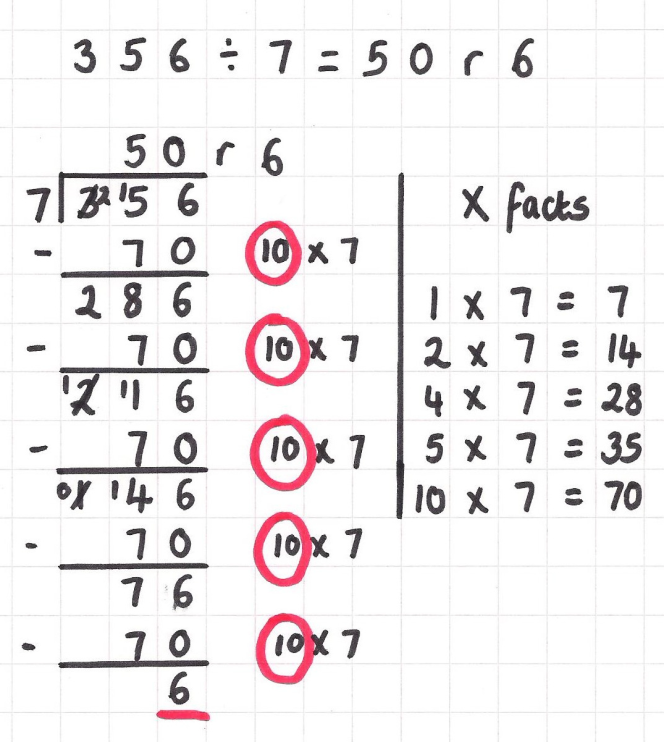 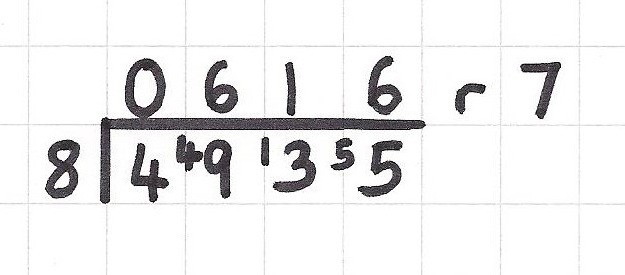 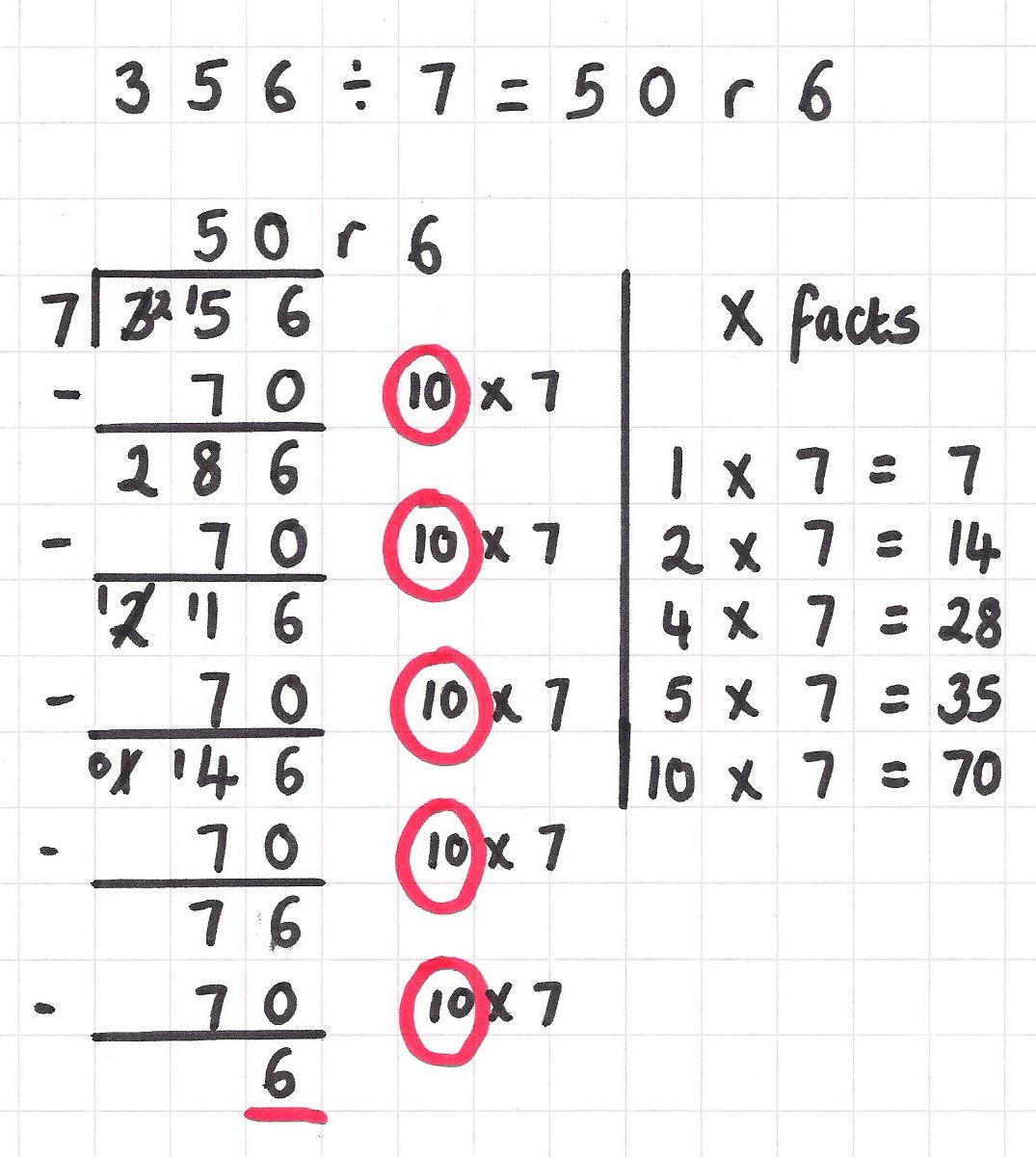 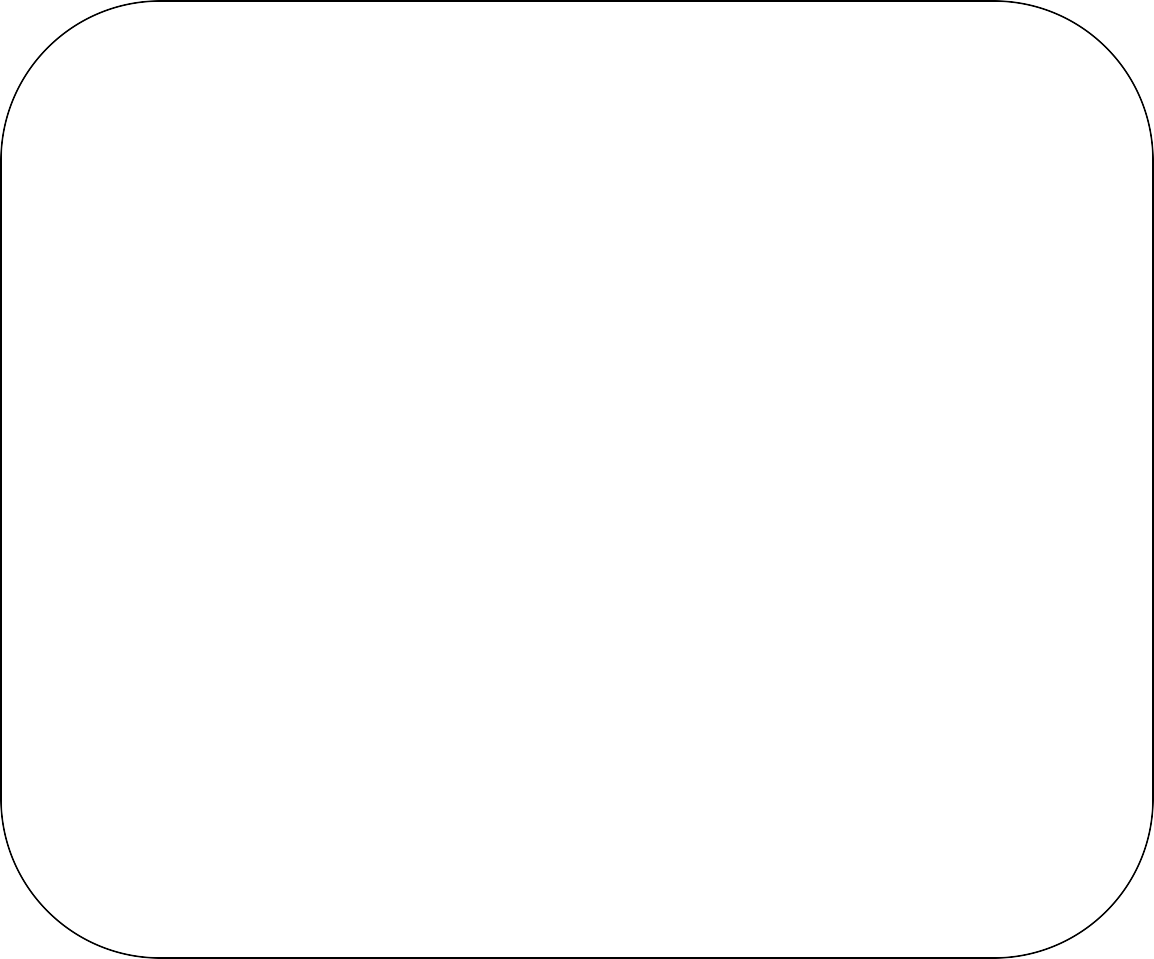 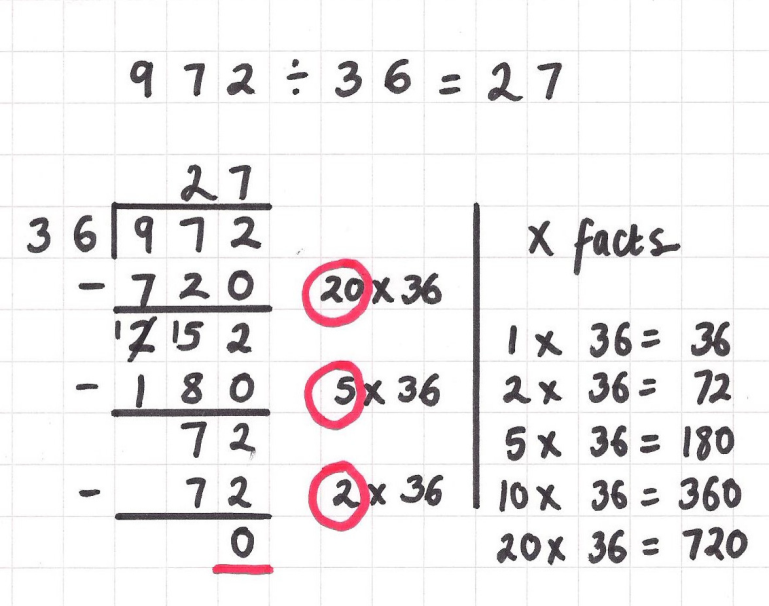 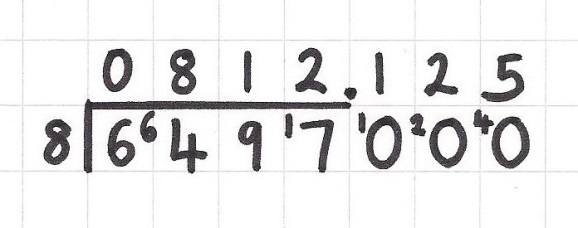 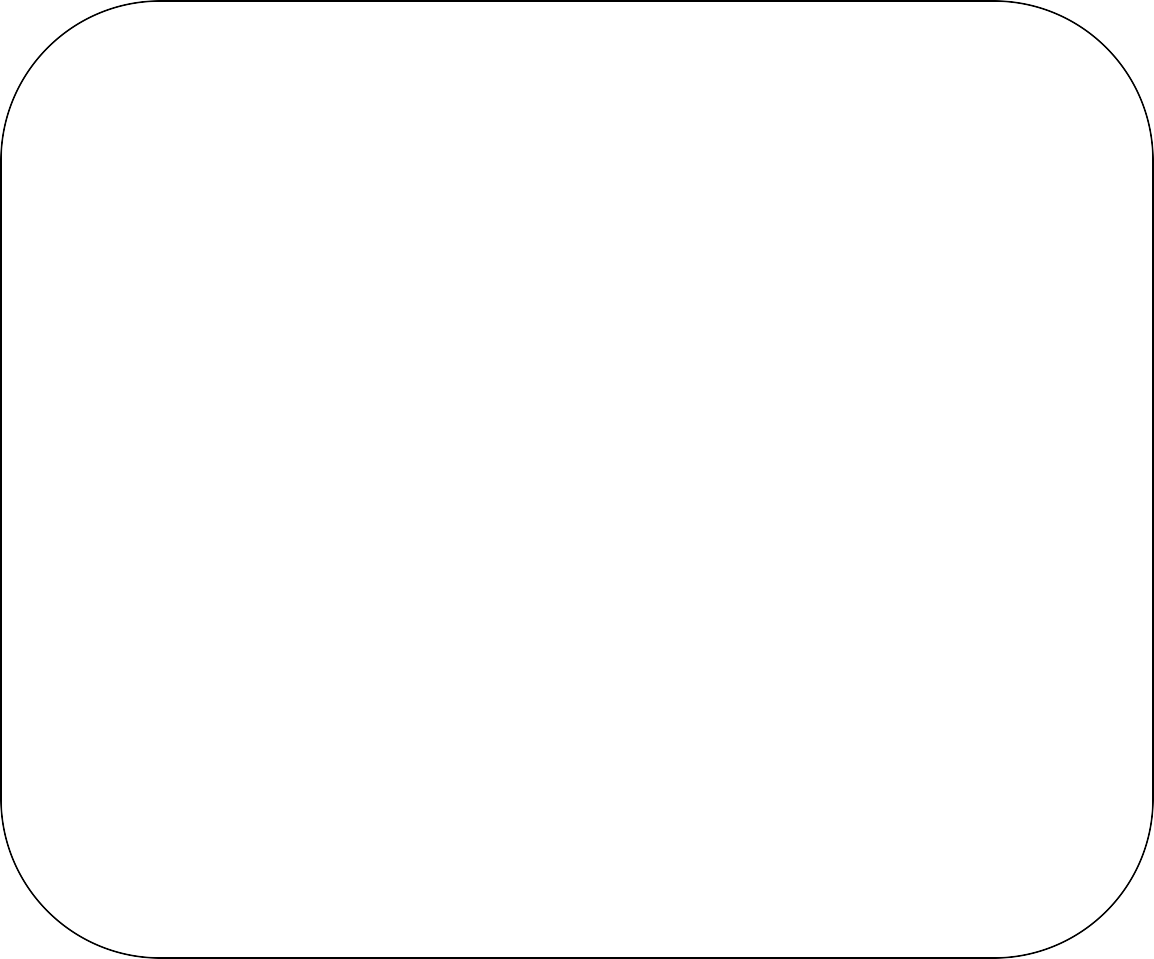 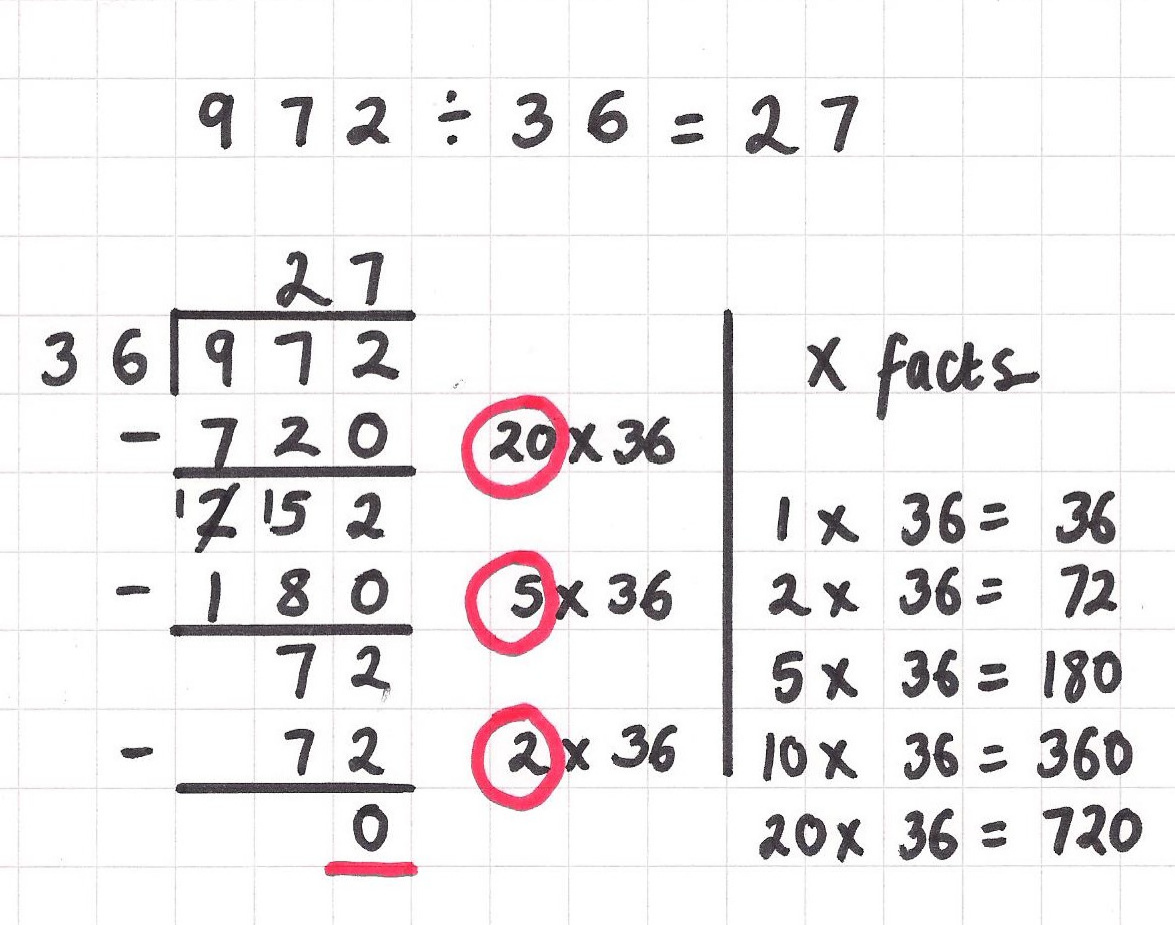 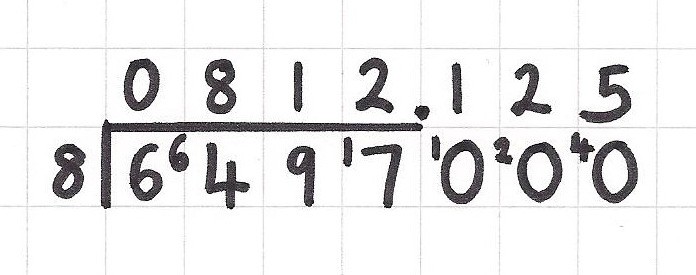 